การประชุมสภาเทศบาลตำบลสันป่าตองสมัยสามัญ สมัยที่ 1  ครั้งที่ 1 ประจำปี  2561วันพฤหัสบดีที่   1  กุมภาพันธ์   2561ณ ห้องประชุมสภาเทศบาลตำบลสันป่าตองเริ่มประชุมเวลา  10.00 น.    ปิดประชุมเวลา  15.30  น.             	ผู้เข้าประชุม	1. นายบุญเกิด		ชมภูรัตน์		ประธานสภาเทศบาล	2. นางรพีพรรณ	สุริยานรากร		รองประธานสภาเทศบาล		3. นายบุญส่ง		มูลอินตา		สมาชิกสภาเทศบาล 	4. นายบุญญาณุภาพ  	ภูธรใจ			สมาชิกสภาเทศบาล	5. นายจรูณ  		อินตา			สมาชิกสภาเทศบาล	6. นายจิระพันธ์		สุอินไหว		สมาชิกสภาเทศบาล	7. นายภัทรพงศ์  	จันทร์ติ๊บ		สมาชิกสภาเทศบาล	8. นายจำลอง 	 	ทาดาริน		สมาชิกสภาเทศบาล	9. สิบเอกวันชัย  	สังข์สุทธิ์		สมาชิกสภาเทศบาล	10. นายธีระวัฒน์	ใจกล้า			สมาชิกสภาเทศบาล	11. นายอุกฤษณ์	ประสพโชคชัย		เลขานุการสภาเทศบาล		ผู้ไม่มาประชุมนางแก้วเรือน 	นนเทศา		สมาชิกสภาเทศบาล  (ลา)	ผู้เข้าร่วมประชุม	1. นายเกษม		ถาพินิจ			นายกเทศมนตรีตำบลสันป่าตองนายสมควร		กันธาอินต๊ะ		เลขานุการนายกเทศมนตรีนายนิเวศน์		เนตรคำ			ที่ปรึกษานายกเทศมนตรีนางสุพิน		ดาวเรือง		หัวหน้าสำนักปลัดนายเจริญ		หุงตุ้ย			ผู้ช่วยผู้ใหญ่บ้าน หมู่ 3 ตำบลมะขามหลวงนางชิณากานต์	เจริญสุข		นักวิชาการศึกษานางพวงทอง	เครือยศ		หัวหน้าฝ่ายพัฒนารายได้นางสิริรัตน์		แสงสิงห์		นักวิชาการพัสดุนางรัชกร		พละพันธ์		ผู้ช่วยผู้ใหญ่บ้านหมู่ 5 ตำบลทุ่งต้อมนายสุนทร	สุวรรณเลิศ		ประธานชุมชนต้นผึ้งสันคะยอมนางสาวศุภลักษณ์	สามารถ	เจ้าพนักงานธุรการนางสาววรินทร		มูลยศ		นักวิเคราะห์นโยบายและแผนนางลัดดา		ชัยวุฒิ		พนักงานจ้างนางพิมพาภรณ์		ฟองศรี		เจ้าพนักงานธุรการนางสุภารัตน์		เพชรอินนุรักษ์	นักพัฒนาชุมชน     นายภาคภูมิ		โตวัชรกุล	เจ้าพนักงานธุรการ		นายสนั่น		หลวงมณีวรรณ์ หัวหน้าฝ่ายแบบแผนและก่อสร้างจอ.สุวัธชัย		กลอบคำ	นายช่างไฟฟ้านายวุฒิไกร		จั๋นอ้าย		พนักงานจ้างนายธีรภัทร		หลอดเข็ม	นายช่างโยธานายพีราภัทร		เขียววาท	วิศวกรโยธานางลำดวน		ผดุงกิจ		หัวหน้าฝ่ายอำนวยการนางสาวอรทัย		โฮตา		เจ้าพนักงานธุรการนางณภาภัช		ศิรพฤฒิชัย	ผู้ช่วยเจ้าหน้าที่ธุรการนางเรณู		บุญตัน		พนักงานจ้างบันทึกการประชุม					เริ่มประชุมเวลา  10.00  น.					เมื่อถึงเวลา 10.00 น. เลขานุการให้สัญญาณเชิญสมาชิกสภา			เทศบาลตำบลสันป่าตองเข้าห้องประชุม  และรายงานประธานสภาเทศบาล			ตำบลสันป่าตองว่า  สมาชิกสภาเทศบาลตำบลสันป่าตอง    จำนวน  10 คน    			ครบองค์ประชุมแล้ว				นายบุญเกิด   ชมภูรัตน์     ประธานสภาเทศบาลตำบลสันป่าตองได้			กล่าวว่า  เมื่อครบองค์ประชุมแล้ว  ผมขอเปิดประชุมตามระเบียบวาระการ			ประชุม ต่อไประเบียบวาระที่  ๑	เรื่องที่ประธานแจ้งให้ที่ประชุมทราบประธานสภาเทศบาล			1. ในวันนี้ สมาชิกสภาเทศบาลตำบลสันป่าตองได้ยื่นใบลาต่อประธานสภาเทศบาล  จำนวน  1  ท่าน  คือ นางแก้วเรือน   นนเทศา  			2.  การประชุมสภาเทศบาลตำบลสันป่าตองในวันนี้  เนื่องจาก มีวาระการประชุมค่อนข้างมาก  ขอเสนอพิจารณาการประชุมเป็น  2  ช่วง          คือ  ในช่วงเช้าจะขอพิจารณาการประชุมตามระเบียบวาระการประชุมที่กำหนดไว้  ยกเว้นวาระที่  5  ข้อ  5.3 – 5.6  นำไปพิจารณาในช่วงบ่าย  เนื่องจาก  เป็นการขออนุมัติจ่ายขาดเงินสะสมทุกโครงการ  จะต้องใช้เวลาในการพิจารณาพอสมควรที่ประชุม			เห็นชอบตามเสนอ			3. ขอแนะนำพนักงานเทศบาลที่โอนย้ายมาดำรงตำแหน่ง        ณ  เทศบาลตำบลสันป่าตอง  จำนวน  2  ราย ขอให้แนะนำตัวต่อที่ประชุมสภาเทศบาลตำบลสันป่าตองด้วย  ขอเรียนเชิญนายพีราภัทร  เขียววาท			ข้าพเจ้า  นายพีราภัทร  เขียววาท  ตำแหน่ง  วิศวกรโยธาปฏิบัติการ  โอน (ย้าย) มาจากองค์การบริหารส่วนจังหวัดลำพูน  อายุ  30  ปี  ภูมิลำเนาอยู่อำเภอเหมืองง่า  จังหวัดลำพูน   มีความยินดีเป็นอย่างยิ่งที่ได้โอน (ย้าย) มาปฏิบัติงาน  ณ  เทศบาลตำบลสันป่าตอง  พร้อมที่จะปฏิบัติงาน  และจะตั้งใจปฏิบัติงานตามความรู้ความสามารถต่อไปประธานสภาเทศบาล			สำหรับพนักงานเทศบาลที่โอน (ย้าย) มายังเทศบาลตำบลสันป่าตอง  อีกท่าน  จะขอแนะนำตัวต่อที่ประชุมสภาเทศบาลตำบลสันป่าตองในช่วงบ่าย  เนื่องจาก  ขณะนี้ติดภารกิจประชาชนมาติดต่อราชการที่ประชุม			รับทราบระเบียบวาระที่  2	เรื่องรับรองรายงานการประชุมสภาเทศบาลตำบลสันป่าตอง  			สมัยสามัญ   สมัยที่  4   ครั้งที่  1  ประจำปี พ.ศ.2560			วันที่  27  พฤศจิกายน  2560ประธานสภาเทศบาล		ขอให้ทุกท่านพิจารณาสำเนารายงานการประชุมที่แจกไปล่วงหน้าแล้ว          ว่ามีข้อความตอนใดที่จะขอแก้ไข  เปลี่ยนแปลงหรือเพิ่มเติม  ขอเรียนเชิญที่ประชุม		ไม่มีประธานสภาเทศบาล		ต่อไปจะขอมติจากที่ประชุม   สมาชิกสภาเทศบาลท่านใดรับรองรายงานการประชุมสภาเทศบาลตำบลสันป่าตอง  สมัยสามัญ   สมัยที่  4  ครั้งที่ 1 ประจำปี  2560  เมื่อวันที่  27  พฤศจิกายน  2559  โปรดยกมือที่ประชุม		ยกมือรับรองรายงานการประชุม  9 เสียง    ประธานสภาเทศบาล   งดออกเสียง  1  เสียงระเบียบวาระที่  3	เรื่องกระทู้ถาม				-ไม่มี-ระเบียบวาระที่  4	เรื่องที่คณะกรรมการที่สภาท้องถิ่นตั้งขึ้นพิจารณาเสร็จแล้ว				-ไม่มี-ระเบียบวาระที่  5	เรื่องที่เสนอใหม่5.1 ญัตติขออนุมัติโอนเงินงบประมาณรายจ่าย  ประจำปีงบประมาณ  พ.ศ.2561  ไปตั้งจ่ายเป็นรายการใหม่  เงินอุดหนุนส่วนราชการ  โครงการสนับสนุนการขับเคลื่อนการดำเนินงานตลาดประชารัฐ  งบประมาณ   20,000.-บาท  (สองหมื่นบาทถ้วน)  งานวิเคราะห์นโยบายและแผนประธานสภาเทศบาล		ขอเชิญนายกเทศมนตรีเสนอญัตตินายกเทศมนตรี			 ข้าพเจ้าขอเสนอญัตติ   ขอโอนเงินงบประมาณรายจ่าย ประจำปี พ.ศ.2561     ไปตั้งจ่ายเป็นรายการใหม่   เนื่องด้วย อำเภอสันป่าตองได้จัดทำโครงการสนับสนุนการขับเคลื่อนการดำเนินงานตลาดประชารัฐ  ขอรับการสนับสนุนงบประมาณ  จำนวน   20,000.-บาท  เพื่อเป็นค่าใช้จ่ายในการดำเนินการโครงการดังกล่าว  ตามนโยบายของรัฐบาล 		 ตามระเบียบกระทรวงมหาดไทย  ว่าด้วยวิธีการงบประมาณขององค์กรปกครองส่วนท้องถิ่น  พ.ศ. 2541  แก้ไขเพิ่มเติมถึง  (ฉบับที่  3)      พ.ศ.2543  หมวด  4  ข้อ  27  การโอนเงินงบประมาณรายจ่ายในหมวดค่าครุภัณฑ์ที่ดินและสิ่งก่อสร้างที่ทำให้ลักษณะ  ปริมาณ  คุณภาพเปลี่ยน  หรือโอนไปตั้งจ่ายเป็นรายการใหม่  ให้เป็นอำนาจอนุมัติของสภาท้องถิ่น   รายละเอียดปรากฏตามเอกสารที่แนบมาพร้อมนี้	บัญชีรายการโอนเงินงบประมาณไปตั้งจ่ายเป็นรายการใหม่  ประจำปีงบประมาณ พ.ศ.2561โอนลดโอนไปตั้งจ่ายเป็นรายการใหม่ประธานสภาเทศบาล		สมาชิกสภาเทศบาลท่านใดจะอภิปรายเพิ่มเติมขอเรียนเชิญที่ประชุม			ไม่มีประธานสภาเทศบาล			ต่อไปจะขอมติจากที่ประชุม   สมาชิกสภาเทศบาลท่านใดเห็นชอบให้โอนเงินงบประมาณรายจ่าย  ประจำปีงบประมาณ พ.ศ.2561  ไปตั้งจ่ายเป็นรายการใหม่  เงินอุดหนุนส่วนราชการ  โครงการสนับสนุนการขับเคลื่อนการดำเนินงานตลาดประชารัฐ  งบประมาณ 20,000.-บาท  (สองหมื่นบาทถ้วน)  รายละเอียดตามที่นายกเทศมนตรีได้ชี้แจงให้ที่ประชุมทราบข้างต้นแล้ว  โปรดยกมือที่ประชุม		ลงมติยกมือเห็นชอบ  9  เสียง  ประธานสภาเทศบาลงดออกเสียง  1  เสียง	5.2  ญัตติขออนุมัติโอนเงินงบประมาณรายจ่าย  ประจำปีงบประมาณ พ.ศ.2561  ไปตั้งจ่ายเป็นรายการใหม่เพื่อจัดซื้อครุภัณฑ์สำนักงาน  จัดซื้อตู้เหล็กบานเลื่อนกระจก จำนวน 2  ชุด งบประมาณ 8,500.-บาท (แปดพันห้าร้อยบาทถ้วน)  (กองสาธารณสุขและสิ่งแวดล้อม)ประธานสภาเทศบาล			ก่อนที่นายกเทศมนตรีจะเสนอญัตติให้ที่ประชุมทราบ  ขอแจ้งให้ที่ประชุมเพิ่มเติม  ตามเอกสารที่ทุกท่านได้รับไปแล้ว  จะเห็นว่าข้าพเจ้าได้ใส่ความเห็นในญัตติข้างต้นว่า  “ควรเติมข้อเท็จจริง  เหตุผลความจำเป็นที่ต้องเปลี่ยนให้ชัดเจนกว่านี้”ต่อไปขอเชิญนายกเทศมนตรีเสนอญัตตินายกเทศมนตรี			ข้าพเจ้าขอเสนอญัตติ ขออนุมัติโอนเงินงบประมาณรายจ่าย ประจำปี 2561 ไปตั้งจ่ายเป็นรายการใหม่ เพื่อจัดซื้อครุภัณฑ์สำนักงาน จำนวน 1 รายการ  		ตามเทศบัญญัติงบประมาณรายจ่ายประจำปีงบประมาณ       พ.ศ. 2561 แผนงานสาธารณสุข งานบริหารงานทั่วไปเกี่ยวกับสาธารณสุข งบลงทุน หมวดค่าครุภัณฑ์ ประเภทครุภัณฑ์สำนักงาน      เพื่อจัดซื้อตู้เหล็กขนาด 2 บาน (มอก.) จำนวน 2 ใบ งบประมาณ 11,000.- บาท และเป็นการจัดซื้อตามบัญชีมาตรฐานครุภัณฑ์ มีนาคม 2560 สำนักมาตรฐานครุภัณฑ์สำนักงบประมาณ  นั้น		รายการครุภัณฑ์ดังกล่าว มีรูปแบบหรือลักษณะที่ไม่ตรงตามความต้องการใช้งาน ดังนั้น  จึงมีความจำเป็นต้องขอโอนงบประมาณรายการดังกล่าวไปตั้งจ่ายเป็นรายการใหม่ เพื่อจัดซื้อตู้เหล็กบานเลื่อนกระจก ขนาดกว้าง 118 ซม. ยาว 40 ซม. สูง 87 ซม. พร้อมฐานรองตู้ จำนวน 2 ตู้ แทน เพื่อให้เหมาะสมกับการใช้งานต่อไป ดังรายการต่อไปนี้โอนลดรายการที่ขอโอนไปตั้งจ่ายเป็นรายการใหม่		ตามระเบียบกระทรวงมหาดไทยว่าด้วยวิธีการงบประมาณขององค์กรปกครอง  ส่วนท้องถิ่น พ.ศ. 2541  แก้ไขเพิ่มเติมถึง (ฉบับที่ 3) พ.ศ. 2543 หมวด 4 ข้อ 27 การโอนเงินงบประมาณรายจ่ายในหมวดค่าครุภัณฑ์ ที่ดินและสิ่งก่อสร้าง ที่ทำให้ลักษณะ ปริมาณ คุณภาพเปลี่ยน หรือโอนไปตั้งจ่ายเป็นรายการใหม่ ให้เป็นอำนาจอนุมัติของสภาท้องถิ่น 		ตามระเบียบกระทรวงมหาดไทย ว่าด้วยข้อบังคับการประชุม    สภาท้องถิ่น พ.ศ. 2547 (แก้ไขเพิ่มเติมถึงฉบับที่ 2 พ.ศ. 2554) หมวด 3 ข้อ 38 ญัตติทั้งหลายต้องทำเป็นหนังสือยื่นต่อประธานสภาท้องถิ่นล่วงหน้าก่อนวันประชุมไม่น้อยกว่าห้าวัน และมีสมาชิกสภาท้องถิ่นรับรองอย่างน้อยสองคน แต่หากสภาท้องถิ่นนั้นมีสมาชิกสภาท้องถิ่นแหลืออยู่น้อยกว่าแปดคนให้มีสมาชิกสภาท้องถิ่นรับรองหนึ่งคน เว้นแต่ตามกฎหมายหรือระเบียบนี้กำหนดวิธีการเสนอญัตติไว้เป็นอย่างอื่นนางรพีพรรณ  สุริยานรากร	ขอสอบถามที่ประชุมเรื่องเอกสารที่ได้รับ  ซึ่งสภาเทศบาลได้อนุมัติโครงการดังกล่าวไปแล้ว  จำนวน 8,500.-บาท  และมาขอตั้งรายการใหม่   จำนวน  8,500.-บาท   ในลักษณะนี้คือเปลี่ยนแปลงรายการใหม่จาก     ตู้เหล็กขนาด  2 บาน  2  ใบ เปลี่ยนเป็นตู้เลื่อนบานกระจก  2  ชุด  ตามที่ประธานสภาเทศบาลได้แจ้งไว้ข้างต้นข้าพเจ้าเห็นว่าเอกสารก็ได้รับครบถ้วน  แต่ขอสอบถามที่ประชุมสภาเทศบาลว่าจะมีปัญหาหรือไม่ที่สภาเทศบาลได้อนุมัติการตั้งงบประมาณเพื่อจัดซื้อครุภัณฑ์ดังกล่าวไปแล้ว    แต่ในวันนี้มาขอตั้งจ่ายเป็นรายการใหม่  ประธานสภาเทศบาล			ไม่มีปัญหาแต่อย่างใดนางรพีพรรณ  สุริยานรากร 	หากไม่มีปัญหาแล้ว  สมาชิกสภาเทศบาลท่านใดยังมีข้อสงสัย  หรือนำเรียนตามวาระดังกล่าวสามารถสอบถามเพิ่มเติมกับประธานสภาเทศบาลตำบลสันป่าตอง  ขอเรียนเชิญนายจรูณ   อินตา			ตามเอกสารที่ทุกท่านได้รับ  ควรมีภาพถ่ายประกอบการพิจารณาด้วย   แต่ในวันนี้เห็นว่านายกเทศมนตรีมีภาพถ่ายของครุภัณฑ์เพียงคนเดียว  ในขณะที่สมาชิกสภาเทศบาลตำบลสันป่าตองท่านอื่นไม่ได้รับเอกสารภาพถ่ายของครุภัณฑ์สำนักงานเพื่อประกอบการพิจารณาแต่อย่างใดประธานสภาเทศบาล		ให้ดูจากรายละเอียด  และภาพถ่ายในหน้า  8  นายจรูณ  อินตา			ตามเอกสารหน้า  8  จะเป็นใบเสนอราคา  ไม่ใช่ภาพถ่ายตัวอย่างครุภัณฑ์แต่อย่างใดประธานสภาเทศบาล		สมาชิกสภาเทศบาลท่านใดจะอภิปรายเพิ่มเติมขอเรียนเชิญที่ประชุม			ไม่มีประธานสภาเทศบาล			ต่อไปจะขอมติจากที่ประชุม   สมาชิกสภาเทศบาลท่านใดเห็นชอบให้โอนเงินงบประมาณรายจ่าย  ประจำปีงบประมาณ พ.ศ.2561  ไปตั้งจ่ายเป็นรายการใหม่เพื่อจัดซื้อครุภัณฑ์สำนักงาน รายการจัดซื้อตู้เหล็กบานเลื่อนกระจก  จำนวน  2  ชุด  งบประมาณ 8,500.-บาท  (แปดพันห้าร้อยบาทถ้วน)  รายละเอียดตามที่นายกเทศมนตรีได้ชี้แจงให้ที่ประชุมทราบข้างต้นแล้ว  โปรดยกมือที่ประชุม		ลงมติยกมือเห็นชอบ  9  เสียง  ประธานสภาเทศบาลงดออกเสียง  1  เสียง5.7 ญัตติขอความเห็นชอบแก้ไขเปลี่ยนแปลงคำชี้แจงประกอบงบประมาณรายจ่ายประจำปีงบประมาณ พ.ศ.2560  โครงการติดตั้งระบบกล้องโทรทัศน์วงจรปิด พร้อมกล้อง CCTV งบประมาณ  490,000.-บาท  (สี่แสนเก้าหมื่นบาทถ้วน)  (กองช่าง)ประธานสภาเทศบาล		ขอเชิญนายกเทศมนตรีเสนอญัตตินายกเทศมนตรี			ข้าพเจ้าขอเสนอญัตติขอความเห็นชอบแก้ไขเปลี่ยนแปลงคำชี้แจงประกอบงบประมาณรายจ่ายประจำปีงบประมาณ พ.ศ.2560  โครงการติดตั้งระบบกล้องโทรทัศน์วงจรปิด พร้อมกล้อง CCTV งบประมาณ  490,000.-บาท  ตามมติประชุมสภาเทศบาลตำบลสันป่าตอง สมัยสามัญ สมัยที่ 3 ครั้งที่ 4 ประจำปี 2560 วันที่ 27 กันยายน 2560 ได้อนุมัติให้โอนงบประมาณรายจ่าย ประจำปีงบประมาณ พ.ศ.2560 ตั้งจ่ายเป็นรายการใหม่ และได้อนุมัติให้กันเงินไว้เบิกในปีงบประมาณ พ.ศ.2561 แผนงานอุตสาหกรรมและการโยธางาน งานก่อสร้างโครงสร้างพื้นฐาน งบลงทุน ค่าครุภัณฑ์ ครุภัณฑ์ไฟฟ้าและวิทยุ กล้องโทรทัศน์วงจรปิด (CCTV) พร้อมติดตั้ง งบประมาณ 490,000.- บาท (สี่แสนเก้าหมื่นบาทถ้วน) เนื่องจาก  การจัดซื้อตามรายละเอียดข้างต้นเป็นไปตามเกณฑ์ราคากลางและคุณลักษณะพื้นฐานของระบบกล้องโทรทัศน์วงจรปิดของกระทรวงดิจิทัลเพื่อเศรษฐกิจและสังคม ประจำปี พ.ศ.2559 ณ วันที่ 28 กันยายน 2559 ได้กำหนดตามเกณฑ์ราคาครุภัณฑ์กล้องโทรทัศน์วงจรปิด (CCTV) ไว้ตัวละ 43,000.-บาท ซึ่งไม่สอดคล้องกับวิธีการจัดหาตามเกณฑ์ราคากลางและคุณลักษณะพื้นฐานของระบบกล้องโทรทัศน์วงจรปิดประจำปี     พ.ศ.2560 ณ วันที่ 11 ตุลาคม 2560 ได้กำหนดตามเกณฑ์ราคาครุภัณฑ์กล้องโทรทัศน์วงจรปิด (CCTV)  ไว้ตัวละ 33,000.-บาท  ทำให้เกณฑ์ราคากลางลดลง เพื่อให้สอดคล้องกับงบประมาณที่ตั้งไว้และให้เกิดประโยชน์และคุ้มค่าต่อประชาชนในเทศบาล 	 	ดังนั้น ข้าพเจ้าขอเสนอญัตติขอความเห็นชอบแก้ไขเปลี่ยนแปลงคำชี้แจง งบประมาณรายจ่าย ประจำปีงบประมาณ พ.ศ.2560 รายละเอียดปรากฏตามเอกสารที่แนบมาพร้อมนี้ ตามระเบียบกระทรวงมหาดไทย ว่าด้วยวิธีการงบประมาณขององค์กรปกครองส่วนท้องถิ่น  พ.ศ.2541 แก้ไขเพิ่มเติมถึง (ฉบับที่ 3) พ.ศ.2543 หมวด 4 การโอนและแก้ไขเปลี่ยนแปลงงบประมาณ ข้อ 31 การโอน การแก้ไขเปลี่ยนแปลงคำชี้แจงงบประมาณรายการที่ได้เบิกตัดปี หรือขยายเวลาให้เบิกตัดปีไว้ จะกระทำได้ต่อเมื่อได้รับอนุมัติจากผู้มีอำนาจให้เบิกตัดปีหรือขยายเวลาเบิกตัดปี  และตามระเบียบระทรวงมหาดไทย   ว่าด้วยการรับเงิน การเบิกจ่ายเงิน การฝากเงิน การเก็บรักษาเงินและการตรวจเงินขององค์กรปกครองส่วนท้องถิ่น พ.ศ. 2547 แก้ไขเพิ่มเติมถึง (ฉบับที่ 3)  พ.ศ.2558 ข้อ 59 ในกรณีที่มีรายจ่ายหมวดค่าครุภัณฑ์ที่ดินและสิ่งก่อสร้าง ยังมิได้ก่อหนี้ผูกพันแต่มีความจำเป็นจะต้องใช้จ่ายเงินนั้นต่อไปอีก ให้องค์กรปกครองส่วนท้องถิ่นรายงานขออนุมัติกันเงินต่อสภาท้องถิ่นได้อีกไม่เกินระยะเวลาหนึ่งปี 			หากองค์กรปกครองส่วนท้องถิ่นยังมิได้ดำเนินการก่อหนี้ผูกพันตามเงื่อนไขในวรรคหนึ่งให้ขออนุมัติขยายเวลาเบิกจ่ายเงินได้ไม่เกินอีกหนึ่งปีต่อสภาท้องถิ่น หรือกรณีมีความจำเป็นต้องแก้ไขเปลี่ยนแปลงรายการดังกล่าวที่ทำให้ ลักษณะ ปริมาณ คุณภาพเปลี่ยน หรือเปลี่ยนแปลงสถานที่ก่อสร้าง ให้ขออนุมัติเปลี่ยนแปลงหรือขยายเวลาเบิกจ่ายเงินได้ไม่เกินอีกหนึ่งปีต่อสภาท้องถิ่นแล้วแต่กรณีประธานสภาเทศบาล		สมาชิกสภาเทศบาลท่านใดจะอภิปรายเพิ่มเติมขอเรียนเชิญที่ประชุม			ไม่มีประธานสภาเทศบาล			ต่อไปจะขอมติจากที่ประชุม   สมาชิกสภาเทศบาลท่านใดเห็นชอบให้แก้ไขเปลี่ยนแปลงคำชี้แจงประกอบงบประมาณรายจ่ายประจำปีงบประมาณ พ.ศ.2560  โครงการติดตั้งระบบกล้องโทรทัศน์วงจรปิด พร้อมกล้อง CCTV งบประมาณ  490,000.-บาท  รายละเอียดตามที่นายกเทศมนตรีได้ชี้แจงให้ที่ประชุมทราบข้างต้นแล้ว โปรดยกมือที่ประชุม		ลงมติยกมือเห็นชอบ  9  เสียง  ประธานสภาเทศบาลงดออกเสียง  1  เสียง5.8 ญัตติขอความเห็นชอบแก้ไขเปลี่ยนแปลงคำชี้แจงประกอบงบประมาณรายจ่ายประจำปีงบประมาณ พ.ศ.2560  โครงการติดตั้งกล้องโทรทัศน์วงจรปิดชนิดเครือข่าย  แบบมุมมองคงที่สำหรับติดตั้งภายนอกอาคาร    งบประมาณ  33,000.-บาท  (สามหมื่นสามพันบาทถ้วน)  (กองช่าง)ประธานสภาเทศบาล		ขอเชิญนายกเทศมนตรีเสนอญัตตินายกเทศมนตรี		ตามมติประชุมสภาเทศบาลตำบลสันป่าตอง สมัยสามัญ สมัยที่ 3 ครั้งที่ 4 ประจำปี 2560 วันที่ 27 กันยายน 2560 ได้อนุมัติให้โอนงบประมาณรายจ่าย ประจำปีงบประมาณ พ.ศ.2560 ตั้งจ่ายเป็นรายการใหม่ และได้อนุมัติให้กันเงินไว้เบิกในปีงบประมาณ พ.ศ.2561 แผนงานอุตสาหกรรมและการโยธางาน งานบริหารทั่วไปเกี่ยวกับอุตสาหกรรม         งบลงทุน ค่าครุภัณฑ์ ครุภัณฑ์ไฟฟ้าและวิทยุ กล้องโทรทัศน์วงจรปิดชนิดเครือข่าย แบบมุมมองคงที่ สำหรับติดตั้งภายนอกอาคาร (Outdoor Fixed Network Camera) แบบที่ 3 งบประมาณ 43,000.- บาท (สี่หมื่นสามพันบาทถ้วน) เนื่องจากการจัดซื้อตามรายละเอียดข้างต้นเป็นไปตามเกณฑ์ราคากลางและคุณลักษณะพื้นฐานของระบบกล้องโทรทัศน์วงจรปิดของกระทรวงดิจิทัลเพื่อเศรษฐกิจและสังคม ประจำปี พ.ศ.2559 ณ วันที่ 28 กันยายน 2559 ได้กำหนดตามเกณฑ์ราคาครุภัณฑ์กล้องโทรทัศน์วงจรปิด (CCTV) ไว้ตัวละ 43,000.-บาท ซึ่งไม่สอดคล้องกับวิธีการจัดหาตามเกณฑ์ราคากลางและคุณลักษณะพื้นฐานของระบบกล้องโทรทัศน์วงจรปิดประจำปี พ.ศ.2560 ณ วันที่ 11 ตุลาคม 2560 ได้กำหนดตามเกณฑ์ราคาครุภัณฑ์กล้องโทรทัศน์วงจรปิด (CCTV)  ไว้ตัวละ 33,000 บาท  ทำให้เกณฑ์ราคากลางลดลง เพื่อให้สอดคล้องกับงบประมาณที่ตั้งไว้และให้เกิดประโยชน์และคุ้มค่าต่อประชาชนในเทศบาลสูงสุด 		ดังนั้น ข้าพเจ้าขอเสนอญัตติขอความเห็นชอบแก้ไขเปลี่ยนแปลง      คำชี้แจง งบประมาณรายจ่าย ประจำปีงบประมาณ พ.ศ.2560  ตามระเบียบกระทรวงมหาดไทย ว่าด้วยวิธีการงบประมาณขององค์กรปกครองส่วนท้องถิ่น   พ.ศ.2541 แก้ไขเพิ่มเติมถึง (ฉบับที่ 3)  พ.ศ.2543 หมวด   4   การโอนและแก้ไขเปลี่ยนแปลงงบประมาณ   ข้อ 31 การโอน การแก้ไขเปลี่ยนแปลงคำชี้แจงงบประมาณรายการที่ได้เบิกตัดปี หรือขยายเวลาให้เบิกตัดปีไว้ จะกระทำได้ต่อเมื่อได้รับอนุมัติจากผู้มีอำนาจให้เบิกตัดปีหรือขยายเวลาเบิกตัดปี  และตามระเบียบระทรวงมหาดไทย ว่าด้วยการรับเงิน การเบิกจ่ายเงิน การฝากเงิน การเก็บรักษาเงินและการตรวจเงินขององค์กรปกครองส่วนท้องถิ่น พ.ศ. 2547 แก้ไขเพิ่มเติมถึง (ฉบับที่ 3)  พ.ศ.2558 ข้อ 59   ในกรณีที่มีรายจ่ายหมวดค่าครุภัณฑ์ที่ดินและสิ่งก่อสร้าง ยังมิได้   ก่อหนี้ผูกพันแต่มีความจำเป็นจะต้องใช้จ่ายเงินนั้นต่อไปอีก ให้องค์กรปกครองส่วนท้องถิ่นรายงานขออนุมัติกันเงินต่อสภาท้องถิ่นได้อีกไม่เกินระยะเวลาหนึ่งปี 		หากองค์กรปกครองส่วนท้องถิ่นยังมิได้ดำเนินการก่อหนี้ผูกพันตามเงื่อนไขในวรรคหนึ่งให้ขออนุมัติขยายเวลาเบิกจ่ายเงินได้ไม่เกินอีกหนึ่งปีต่อสภาท้องถิ่น หรือกรณีมีความจำเป็นต้องแก้ไขเปลี่ยนแปลงรายการดังกล่าวที่ทำให้ ลักษณะ ปริมาณ คุณภาพเปลี่ยน หรือเปลี่ยนแปลงสถานที่ก่อสร้าง ให้ขออนุมัติเปลี่ยนแปลงหรือขยายเวลาเบิกจ่ายเงินได้ไม่เกินอีกหนึ่งปีต่อสภาท้องถิ่นแล้วแต่กรณี   รายละเอียดดังนี้บัญชีรายละเอียดการขอแก้ไขเปลี่ยนแปลงคำชี้แจงประกอบงบประมาณรายจ่ายประธานสภาเทศบาล		สมาชิกสภาเทศบาลท่านใดจะอภิปรายเพิ่มเติมขอเรียนเชิญนางรพีพรรณ   สุริยานรากร	ขอสอบถามเรื่องจุดตั้งตั้งกล้องวงจรปิด (CCTV) ว่าจะติดตั้งบริเวณใด  เพราะเห็นว่าการติดตั้งภายในอาคารสำนักงานก็ทำการติดตั้งครบทุกจุดแล้ว  และในวันนี้ขอติดตั้งเพิ่มเติมภายนอก  จึงขอสอบถามว่าจะติดตั้งบริเวณใด  ประธานสภาเทศบาล		ขอเชิญ  จอ.สุวัธชัย  กลอบคำ  ตำแหน่ง นายช่างไฟฟ้า  เป็นผู้ชี้แจงให้ที่ประชุมสภาเทศบาลตำบลสันป่าตองทราบจอ.สุวัธชัย  กลอบคำ		ขออนุญาตชี้แจงให้ที่ประชุมสภาเทศบาลทราบเพิ่มเติม  การติดตั้งกล้องวงจรปิด (CCTV)  ตามแบบแปลนหน้า  4   ติดตั้งเพิ่มเติมบริเวณแยกคันคลองชลประทานบ้านไร่  ประธานสภาเทศบาล		สมาชิกสภาเทศบาลท่านใดจะอภิปรายเพิ่มเติมขอเรียนเชิญนางรพีพรรณ  สุริยานรากร	ตามระเบียบวาระการประชุมที่ผ่านมา  สภาเทศบาลตำบลสันป่าตองได้อนุมัติให้ติดตั้งระบบกล้องวงจรปิด (CCTV)  ไปแล้วจำนวน  7 ชุด   แต่ในระเบียบวาระนี้  เป็นการติดตั้งกล้องโทรทัศน์วงจรปิดชนิดเครือข่าย        แบบมุมมองคงที่สำหรับติดตั้งภายนอกอาคาร  สำหรับใช้ในงานรักษาความปลอดภัยทั่วไป  ซึ่งข้าพเจ้าเข้าใจว่าเป็นการติดตั้งภายนอกของอาคารสำนักงานเทศบาลตำบลสันป่าตอง  และเข้าใจแล้วว่าเป็นการติดตั้งในเขตเทศบาลตำบลสันป่าตองเพื่อรักษาความปลอดภัยประธานสภาเทศบาล		สมาชิกสภาเทศบาลท่านใดจะอภิปรายเพิ่มเติมขอเรียนเชิญที่ประชุม			ไม่มีประธานสภาเทศบาล		ต่อไปจะขอมติจากที่ประชุม   สมาชิกสภาเทศบาลท่านใดเห็นชอบให้แก้ไขเปลี่ยนแปลงคำชี้แจงประกอบงบประมาณรายจ่ายประจำปีงบประมาณ พ.ศ.2560  โครงการติดตั้งระบบกล้องโทรทัศน์วงจรปิดชนิดเครือข่าย      แบบมุมกล้องคงที่สำหรับติดตั้งภายนอกอาคาร งบประมาณ  33,000.-บาท  (สามหมื่นสามพันบาทถ้วน) รายละเอียดตามที่นายกเทศมนตรีได้ชี้แจงให้ที่ประชุมทราบข้างต้นแล้ว โปรดยกมือที่ประชุม		ลงมติยกมือเห็นชอบ  9  เสียง  ประธานสภาเทศบาลงดออกเสียง  1  เสียง5.9 ญัตติขอความเห็นชอบแก้ไขเปลี่ยนแปลงคำชี้แจงประกอบงบประมาณรายจ่าย  ประจำปีงบประมาณ พ.ศ.2561  โครงการติดตั้งระบบกล้องโทรทัศน์วงจรปิด (CCTV) งบประมาณ   400,000.-บาท    (สี่แสนบาทถ้วน) (กองช่าง)ประธานสภาเทศบาล		ขอเชิญนายกเทศมนตรีเสนอญัตตินายกเทศมนตรี			ตามเทศบัญญัติงบประมาณรายจ่ายประจำปีงบประมาณ      พ.ศ.2561 ของเทศบาลตำบลสันป่าตอง แผนงานอุตสาหกรรมและการโยธา งานก่อสร้างโครงสร้างพื้นฐาน งบลงทุน ค่าครุภัณฑ์ ครุภัณฑ์ไฟฟ้าและวิทยุ จัดซื้อกล้องโทรทัศน์วงจรปิด (CCTV) พร้อมติดตั้ง งบประมาณ        400,000.- บาท (สี่แสนบาทถ้วน) เนื่องจากการจัดซื้อตามรายละเอียดข้างต้นเป็นไปตามเกณฑ์ราคากลางและคุณลักษณะพื้นฐานของระบบกล้องโทรทัศน์วงจรปิดของกระทรวงดิจิทัลเพื่อเศรษฐกิจและสังคม ประจำปี พ.ศ.2559 ณ วันที่ 28 กันยายน 2559 ได้กำหนดตามเกณฑ์ราคาครุภัณฑ์กล้องโทรทัศน์วงจรปิด (CCTV) ไว้ตัวละ 43,000 บาท ซึ่งไม่สอดคล้องกับวิธีการจัดหาตามเกณฑ์ราคากลางและคุณลักษณะพื้นฐานของระบบกล้องโทรทัศน์วงจรปิดประจำปี พ.ศ.2560 ณ วันที่ 11 ตุลาคม 2560 ได้กำหนดตามเกณฑ์ราคาครุภัณฑ์กล้องโทรทัศน์วงจรปิด (CCTV)  ไว้ตัวละ 33,000 บาท  ทำให้เกณฑ์ราคากลางลดลง เพื่อให้สอดคล้องกับงบประมาณที่ตั้งไว้และให้เกิดประโยชน์และคุ้มค่าต่อประชาชนในเทศบาลสูงสุด 		 ดังนั้น ข้าพเจ้าขอเสนอญัตติขอความเห็นชอบแก้ไขเปลี่ยนแปลงคำชี้แจง งบประมาณรายจ่าย ประจำปีงบประมาณ พ.ศ.2561 รายละเอียดปรากฏตามเอกสารที่แนบมาพร้อมนี้ ตามระเบียบกระทรวงมหาดไทย ว่าด้วยวิธีการงบประมาณขององค์กรปกครองส่วนท้องถิ่น  พ.ศ.2541 แก้ไขเพิ่มเติมถึง (ฉบับที่ 3)  พ.ศ.2543   หมวด 4 การโอนและแก้ไขเปลี่ยนแปลงงบประมาณ   ข้อ 31 การโอน การแก้ไขเปลี่ยนแปลงคำชี้แจงงบประมาณรายการที่ได้เบิกตัดปี หรือขยายเวลาให้เบิกตัดปีไว้ จะกระทำได้ต่อเมื่อได้รับอนุมัติจากผู้มีอำนาจให้เบิกตัดปีหรือขยายเวลาเบิกตัดปี    และตามระเบียบระทรวงมหาดไทย  ว่าด้วยการรับเงิน การเบิกจ่ายเงิน การฝากเงิน การเก็บรักษาเงินและการตรวจเงินขององค์กรปกครองส่วนท้องถิ่น พ.ศ. 2547 แก้ไขเพิ่มเติมถึง (ฉบับที่ 3)  พ.ศ.2558 ข้อ 59 ในกรณีที่มีรายจ่ายหมวดค่าครุภัณฑ์ที่ดินและสิ่งก่อสร้าง  ยังมิได้ก่อหนี้ผูกพันแต่มีความจำเป็นจะต้องใช้จ่ายเงินนั้นต่อไปอีก ให้องค์กรปกครองส่วนท้องถิ่นรายงานขออนุมัติกันเงินต่อสภาท้องถิ่นได้อีกไม่เกินระยะเวลาหนึ่งปี 		หากองค์กรปกครองส่วนท้องถิ่นยังมิได้ดำเนินการก่อหนี้ผูกพันตามเงื่อนไขในวรรคหนึ่งให้ขออนุมัติขยายเวลาเบิกจ่ายเงินได้ไม่เกินอีกหนึ่งปีต่อสภาท้องถิ่น หรือกรณีมีความจำเป็นต้องแก้ไขเปลี่ยนแปลงรายการดังกล่าวที่ทำให้ ลักษณะ ปริมาณ คุณภาพเปลี่ยน หรือเปลี่ยนแปลงสถานที่ก่อสร้าง ให้ขออนุมัติเปลี่ยนแปลงหรือขยายเวลาเบิกจ่ายเงินได้ไม่เกินอีกหนึ่งปีต่อสภาท้องถิ่นแล้วแต่กรณีบัญชีการขอแก้ไขเปลี่ยนแปลงคำชี้แจงประธานสภาเทศบาล		สมาชิกสภาเทศบาลท่านใดจะอภิปรายเพิ่มเติมขอเรียนเชิญที่ประชุม			ไม่มีประธานสภาเทศบาล		ต่อไปจะขอมติจากที่ประชุม   สมาชิกสภาเทศบาลท่านใดเห็นชอบให้แก้ไขเปลี่ยนแปลงคำชี้แจงประกอบงบประมาณรายจ่ายประจำปีงบประมาณ พ.ศ.2560  โครงการติดตั้งระบบกล้องโทรทัศน์วงจรปิดชนิดเครือข่าย      แบบมุมกล้องคงที่สำหรับติดตั้งภายนอกอาคาร งบประมาณ  33,000.-บาท  (สามหมื่นสามพันบาทถ้วน) รายละเอียดตามที่นายกเทศมนตรีได้ชี้แจงให้ที่ประชุมทราบข้างต้นแล้ว โปรดยกมือที่ประชุม		ลงมติยกมือเห็นชอบ  9  เสียง  ประธานสภาเทศบาลงดออกเสียง  1  เสียงประธานสภาเทศบาล		ขอแจ้งให้ที่ประชุมทราบว่า     จะมีการประชุมสภาเทศบาลตำบลสันป่าตองอีกครั้งหนึ่ง  ซึ่งจะได้แจ้งหนังสือเชิญประชุมให้ทุกท่านทราบอีกครั้งหนึ่ง  ท่านใดมีเรื่องเสนอต่อสภาเทศบาลตำบลสันป่าตองเพื่อพิจารณาสามารถจัดส่งเอกสารได้ที่งานธุรการ สำนักปลัดเทศบาล   ซึ่งที่ผ่านมามีการจัดส่งเอกสารมาล่าช้าทำให้การจัดส่งต้องดำเนินการโดยเร่งด่วน  และขอให้สมาชิกสภาเทศบาลที่ได้รับเอกสารการประชุมสภาเทศบาลไปแล้ว ขอให้ตรวจสอบและศึกษาเอกสารมาก่อนเข้าประชุม  หากมีข้อสงสัย ข้อซักถามให้สอบถามในการประชุมได้ทันที  		ขณะนี้เวลา   12.00 น. ขอพักการประชุมสภาเทศบาล  และขอนัดการประชุมในช่วงบ่ายเวลา   13.00  น. 					-  พักการประชุม –    - เริ่มประชุมเวลา   13.00 น. -ประธานสภาเทศบาล		ขอเปิดการประชุมสภาเทศบาลตามระเบียบฯ   		ขอแนะนำพนักงานเทศบาลที่โอน (ย้าย) มาดำรงตำแหน่ง  ณ  เทศบาลตำบลสันป่าตอง    นายธีรภัทร   หลอดเข็ม   ขอให้แนะนำตัวต่อที่ประชุมสภาเทศบาลตำบลสันป่าตองด้วย  ขอเรียนเชิญนายธีรภัทร  หลอดเข็ม   		ข้าพเจ้า  นายธีรภัทร   หลอดเข็ม ตำแหน่ง  นายช่างโยธา  โอน (ย้าย) มาจากอำเภอเชียงดาว  เทศบาลตำบลพระธาตุปู่ก่ำ  ซึ่งเป็นเทศบาลตำบลขนาดเล็ก   และยกฐานะมาเป็นเทศบาลตำบลพระธาตุปู่ก่ำที่ประชุม		รับทราบประธานสภาเทศบาล		ขอเริ่มการพิจารณาญัตติตามระเบียบวาระที่ 5  ข้อ  5.3 – 5.6  ตามลำดับต่อไป	5.3  ญัตติขออนุมัติจ่ายขาดเงินสะสมของเทศบาลตำบลสันป่าตอง เพื่อดำเนินการโครงการเทคอนกรีต ซอย 1 ข้างโรงครัว (ชุมชนบ้านไร่)  หมู่ที่  5  ตำบลทุ่งต้อม  งบประมาณ  19,000.-บาท  (หนึ่งหมื่นเก้าพันบาทถ้วน)  (กองช่าง)ประธานสภาเทศบาล		 	ก่อนที่นายกเทศมนตรีจะเสนอญัตติให้ที่ประชุมทราบ ขอแจ้งให้ที่ประชุมเพิ่มเติม  ตามเอกสารที่ทุกท่านได้รับไปแล้ว  จะเห็นว่าข้าพเจ้าได้ใส่ความเห็นในญัตติข้างต้นว่า  “เนื่องจาก เป็นญัตติจ่ายขาดเงินสะสมจึงควรชี้แจงหนังสือ ชม 54203/- ในสภาฯ เพื่อประกอบการพิจารณา”  ซึ่งตามเอกสารที่อ้างถึงนั้น  ได้อ้างระเบียบข้อกฎหมาย  ดังนี้	1. ตามระเบียบกระทรวงมหาดไทยว่าด้วยการรับเงิน การเบิกจ่ายเงิน การฝากเงินการเก็บรักษาเงินและการตรวจเงินขององค์กรปกครองส่วนท้องถิ่น พ.ศ.2547 แก้ไขเพิ่มเติม (ฉบับที่ 2) พ.ศ.2548 ข้อ 89 องค์กรปกครองส่วนท้องถิ่นอาจจ่ายขาดเงินสะสมได้ไม่เกินร้อยละสี่สิบของงบประมาณรายจ่ายเพื่อการลงทุนของปีนั้นโดยได้รับอนุมัติจากสภาท้องถิ่นภายใต้เงื่อนไข  ดังต่อไปนี้1)ให้กระทำได้เฉพาะกิจการซึ่งอยู่ในอำนาจหน้าที่ขององค์กรปกครองส่วนท้องถิ่นซึ่งเกี่ยวกับด้านการบริการชุมชนและสังคม หรือกิจการที่เป็นการเพิ่มพูนรายได้ขององค์กรปกครองส่วนท้องถิ่นหรือกิจการที่จัดทำเพื่อบำบัดความเดือดร้อนของประชาชน  ทั้งนี้ ต้องเป็นไปตามแผนพัฒนาขององค์กรปกครองส่วนท้องถิ่นหรือตามกฎหมายกำหนด2)ได้ส่งเงินสมทบกองเงินทุนส่งเสริมกิจการขององค์กรปกครองส่วนท้องถิ่นแต่ละประเภทตามระเบียบแล้ว3)เมื่อได้รับอนุมัติให้จ่ายขาดเงินสะสมแล้ว องค์กรปกครองส่วนท้องถิ่นต้องดำเนินการก่อหนี้ผูกพันและเบิกจ่ายให้เสร็จสิ้นภายในระยะเวลาไม่เกินหนึ่งปีถัดไป  หากไม่ดำเนินการภายในระยะเวลาที่กำหนดให้การจ่ายขาดเงินสะสมนั้นเป็นอันพับไป		2. หนังสือกระทรวงมหาดไทย ด่วนที่สุด ที่ มท 0808.2/ว 7272  ลงวันที่ 26 ธันวาคม 2560  		3. หนังสือจังหวัดเชียงใหม่ ด่วนที่สุด ที่ มท 0023.3/1076 ลงวันที่ 8 มกราคม 2561  				ขอเชิญนายกเทศมนตรีชี้แจงรายละเอียดญัตติให้ที่ประชุมทราบนายกเทศมนตรี			ตามนโยบายการพัฒนาของผู้บริหาร ได้กำหนดแผนพัฒนาสี่ปี เทศบาลตำบลสันป่าตอง พ.ศ.2561 - 2564 ตามยุทธศาสตร์ ด้านโครงสร้างพื้นฐาน แผนงานก่อสร้าง ปรับปรุง บำรุงรักษาถนน สะพาน รางระบายน้ำ ไฟกิ่งสาธารณะและพัฒนาระบบจราจร ซึ่งได้ประกาศใช้แผนพัฒนาสี่ปี   ไปแล้วนั้น 		เนื่องจากงบประมาณคงเหลือมีไม่เพียงพอสำหรับการเบิกจ่ายในประงบประมาณ  พ.ศ.2561  แต่เทศบาลตำบลสันป่าตองมีภาระหน้าที่ในการแก้ไขปัญหาที่จะเกิดขึ้นกับประชานชนในพื้นที่ เพื่อเป็นการป้องกันปัญหาน้ำท่วมขังและให้สัญจรสะดวกปลอดภัย  ผู้บริหารเทศบาลตำบลสันป่าตองจึงมีนโยบายให้จ่ายเงินสะสมเพื่อดำเนินการก่อสร้าง รายละเอียด ดังนี้ โครงการก่อสร้างรางระบายน้ำ คสล.ซอยบ้านนางเตียมต๋า สุยะ (ชุมชนมะจำโรง)   หมู่ที่ 14 ตำบลยุหว่า งบประมาณ 190,000.-บาท      (หนึ่งแสนเก้าหมื่นบาทถ้วน) โครงการเทคอนกรีตถนน ซอย 1 ข้างโรงครัว (ชุมชนบ้านไร่) หมู่ที่ 5 ตำบลทุ่งต้อม งบประมาณ 19,000.-บาท (หนึ่งหมื่นเก้าพันบาทถ้วน) โครงการก่อสร้างปรับปรุงถนนดินลูกรัง ข้างฌาปนสถานป่าลาน หมู่ที่ 2        ตำบลทุ่งต้อม งบประมาณ 48,000.-บาท (สี่หมื่นแปดพันบาทถ้วน) โครงการก่อสร้างถนน คสล. มะจำโรง ซอย 1/1 หน้าบ้านนายประสงค์ เลียวหิรัญ  ชุมชนมะจำโรง หมู่ที่ 14 ตำบลยุหว่า งบประมาณ 58,600.-บาท (ห้าหมื่นแปดพันหกร้อยบาทถ้วน) 		และขอมอบหมายให้กองช่าง นายสนั่น  หลวงมณีวรรณ์ หัวหน้าฝ่ายแบบแผนและก่อสร้าง รักษาการแทนผู้อำนวยการกองช่าง  ได้ชี้แจงรายละเอียดให้ที่ประชุมรับทราบต่อไปนายสนั่น  หลวงมณีวรรณ์	ขออนุญาตสอบถามที่ประชุมว่ากองช่างสามารถชี้แจงได้หรือไม่ อย่างไรประธานสภาเทศบาล		ขอให้นายกเทศมนตรีตำบลสันป่าตองเป็นผู้ชี้แจงให้ที่ประชุมทราบ	สำหรับญัตติขอจ่ายเงินสะสมที่นำเสนอที่ประชุมสภาเทศบาลตำบลสันป่าตองในวันนี้  ซึ่งได้รับนโยบายจากรัฐบาลเพื่อเป็นการพัฒนาท้องถิ่น  ตลอดถึงการกระตุ้นเศรษฐกิจฐานรากของชุมชนตามหนังสือสั่งการที่แนบให้ทุกท่านแล้ว   	ข้าพเจ้า ขอเสนอญัตติขออนุมัติจ่ายขาดเงินสะสมของเทศบาลตำบลสันป่าตอง เพื่อแก้ไขปัญหาให้ประชาชนเดินทางสัญจรด้วยความสะดวกปลอดภัย บรรเทาความเดือดร้อนของประชาชน ตามอำนาจหน้าที่ขององค์กรปกครองส่วนท้องถิ่น โครงการก่อสร้างถนน คสล.มะจำโรง ซอย 1/1 หน้าบ้านนายประสงค์     เลียวหิรัญ ชุมชนมะจำโรง งบประมาณ 58,600.-บาท (ห้าหมื่นแปดพันหกร้อยบาทถ้วน)  ตามแบบแปลนของเทศบาลตำบลสันป่าตอง ตามรายละเอียดที่แนบมาพร้อมนี้ 1. ตามระเบียบกระทรวงมหาดไทยว่าด้วยการรับเงิน การเบิกจ่ายเงิน การฝากเงินการเก็บรักษาเงินและการตรวจเงินขององค์กรปกครองส่วนท้องถิ่น พ.ศ.2547 แก้ไขเพิ่มเติม (ฉบับที่ 2) พ.ศ.2548 ข้อ 89 องค์กรปกครองส่วนท้องถิ่นอาจจ่ายขาดเงินสะสมได้ไม่เกินร้อยละสี่สิบของงบประมาณรายจ่ายเพื่อการลงทุนของปีนั้นโดยได้รับอนุมัติจากสภาท้องถิ่นภายใต้เงื่อนไข  ดังต่อไปนี้1)ให้กระทำได้เฉพาะกิจการซึ่งอยู่ในอำนาจหน้าที่ขององค์กรปกครองส่วนท้องถิ่นซึ่งเกี่ยวกับด้านการบริการชุมชนและสังคม หรือกิจการที่เป็นการเพิ่มพูนรายได้ขององค์กรปกครองส่วนท้องถิ่นหรือกิจการที่จัดทำเพื่อบำบัดความเดือดร้อนของประชาชน  ทั้งนี้ ต้องเป็นไปตามแผนพัฒนาขององค์กรปกครองส่วนท้องถิ่นหรือตามกฎหมายกำหนด2)ได้ส่งเงินสมทบกองเงินทุนส่งเสริมกิจการขององค์กรปกครองส่วนท้องถิ่นแต่ละประเภทตามระเบียบแล้ว3)เมื่อได้รับอนุมัติให้จ่ายขาดเงินสะสมแล้ว องค์กรปกครองส่วนท้องถิ่นต้องดำเนินการก่อหนี้ผูกพันและเบิกจ่ายให้เสร็จสิ้นภายในระยะเวลาไม่เกินหนึ่งปีถัดไป  หากไม่ดำเนินการภายในระยะเวลาที่กำหนดให้การจ่ายขาดเงินสะสมนั้นเป็นอันพับไป 		2. หนังสือกระทรวงมหาดไทย ด่วนที่สุด ที่ มท 0808.2/ว 7272  ลงวันที่ 26 ธันวาคม 2560   		3. หนังสือจังหวัดเชียงใหม่ ด่วนที่สุด ที่ มท 0023.3/1076 ลงวันที่ 8 มกราคม 2561   ประธานสภาเทศบาล		สมาชิกสภาเทศบาลท่านใดจะอภิปรายเพิ่มเติมขอเรียนเชิญนางรพีพรรณ  สุริยานรากร	การจ่ายขาดเงินสะสม  ได้เคยนำเสนอการดำเนินการก่อสร้างต่างๆ ด้านโครงสร้างพื้นฐานต่อผู้บริหารเทศบาล ซึ่งผู้บริหารเทศบาลก็ตอบกลับมาว่าไม่สามารถดำเนินการได้ เพราะเงินสะสมที่มีอยู่จะระบุไว้ชัดเจนว่าสามารถใช้จ่ายเพื่อการใดได้บ้าง  เช่น   1. ปัญหาเร่งด่วน    2. ปัญหาภัยพิบัติ         3.ปัญหาที่เกิดขึ้นด่วน     แต่ปัจจุบันญัตติที่นำเสนอเทศบาลตำบลสันป่าตองในวันนี้พิจารณาดูแล้วว่าเป็นปัญหาเร่งด่วน  หรือเป็นปัญหาภัยพิบัติของชาวบ้านหรือไม่   ซึ่งสามารถใช้เงินในงบประมาณได้  และหนังสือที่ประธานสภาเทศบาลกล่าวถึงคือหนังสือที่ ชม 54203/- ไม่ได้มีแนบมาด้วย  แต่อ้างถึงหนังสือของกระทรวงมหาดไทย หน้า  12  ข้อ  2 และข้อ 3   นายจำลอง  ทาดาริน			ตามบันทึกที่แนบมา   สังเกตเห็นว่าตามหนังสือกระทรวงมหาดไทย ด่วนที่สุด ที่ มท 0808.2/ว 7272  ลงวันที่  26  ธันวาคม  2560         ให้ดำเนินการใช้จ่ายเงินสะสมภายในหนึ่งปี  แต่หนังสือจังหวัดเชียงใหม่      ด่วนที่สุด ที่ ชม 0023.3/1076  ลงวันที่  8  มกราคม  2561              ให้ดำเนินการใช้จ่ายงบประมาณภายในระยะเวลา  4 เดือน   ซึ่งหนังสือที่อ้างถึงนั้นทำให้เกิดความสับสนประธานสภาเทศบาล			ตามหนังสือกระทรวงมหาดไทย ด่วนที่สุด ที่ มท 0808.2/ว 7272  ลงวันที่  26  ธันวาคม  2560   ให้ดำเนินการใช้จ่ายเงินสะสมได้ภายในหนึ่งปี  และหนังสือจังหวัดเชียงใหม่ ด่วนที่สุด ที่ ชม 0023.3/1076  ลงวันที่  8  มกราคม  2561  ให้ดำเนินการใช้จ่ายงบประมาณภายในระยะเวลา 4 เดือน  ซึ่งมีความขัดแย้งกันทำให้ไม่สามารถดำเนินการต่อไปได้  หากบันทึกข้อความของกองช่างได้อ้างหนังสือจังหวัดเชียงใหม่มาเพียงฉบับเดียวสภาเทศบาลก็ไม่มีปัญหาแต่อย่างใด  แต่ในวันนี้สมาชิกสภาเทศบาลตำบลสันป่าตองเกิดความสับสน ต่อไปขอให้อ้างระเบียบฯ ให้ถูกต้อง อย่าให้เกิดความผิดพลาดอีกประธานสภาเทศบาล		สมาชิกสภาเทศบาลท่านใดจะอภิปรายเพิ่มเติมขอเรียนเชิญที่ประชุม			ไม่มีประธานสภาเทศบาล		ต่อไปจะขอมติจากที่ประชุม   สมาชิกสภาเทศบาลท่านใดเห็นชอบให้จ่ายขาดเงินสะสมของเทศบาลตำบลสันป่าตอง  เพื่อดำเนินการโครงการเทคอนกรีตถนน ซอย 1  ข้างโรงครัว (ชุมชนบ้านไร่)  หมู่ที่ 5  ตำบลทุ่งต้อม  งบประมาณ   19,000.-บาท  (หนึ่งหมื่นเก้าพันบาทถ้วน) รายละเอียดตามที่นายกเทศมนตรีได้ชี้แจงให้ที่ประชุมทราบข้างต้นแล้ว โปรดยกมือที่ประชุม		ลงมติยกมือเห็นชอบ  - เสียง  ไม่เห็นชอบ   -  เสียง   สมาชิกสภาเทศบาลงดออกเสียง 9  เสียง ประธานสภาเทศบาลงดออกเสียง 1 เสียงนางรพีพรรณ  สุริยานรากร	ขอสอบถามการลงมติของสมาชิกสภาเทศบาลตำบลสันป่าตอง         ที่ประธานสภาเทศบาลได้สอบถามการลงมติของสมาชิกสภาเทศบาลตำบลสันป่าตอง   เนื่องด้วย  ประธานสภาเทศบาลได้ถามสมาชิกสภาเทศบาลตำบลสันป่าตอง  ว่าสมาชิกสภาเทศบาลตำบลสันป่าตองท่านใดเห็นชอบโปรดยกมือ   และสมาชิกสภาเทศบาลตำบลสันป่าตองท่านใดงดออกเสียงโปรดยกมือ   การหลักการถามลักษณะนี้สามารถถามได้หรือไม่  อย่างไร ประธานสภาเทศบาล		การถามลักษณะดังกล่าวสามารถกระทำได้  ไม่ผิดแต่อย่างใด	5.4  ญัตติขออนุมัติจ่ายขาดเงินสะสมของเทศบาลตำบลสันป่าตอง  เพื่อดำเนินการโครงการปรับปรุงถนนดินลูกรัง  ข้างฌาปนสถานป่าลาน  หมู่ที่  2 ตำบลทุ่งต้อม   งบประมาณ 48,000.-บาท (สี่หมื่นแปดพันบาทถ้วน)  (กองช่าง)ประธานสภาเทศบาล		ขอเชิญนายกเทศมนตรีเสนอญัตตินายกเทศมนตรี			ข้าพเจ้า ขอเสนอญัตติขออนุมัติจ่ายขาดเงินสะสมของเทศบาลตำบลสันป่าตอง  เพื่อป้องกันและแก้ไขปัญหาน้ำท่วมขัง บรรเทาความเดือดร้อนของประชาชนตามอำนาจหน้าที่ขององค์กรปกครองส่วนท้องถิ่น โครงการปรับปรุงถนนดินลูกรัง ข้างฌาปนสถานบ้านป่าลาน หมู่ที่ 2 ตำบลทุ่งต้อม งบประมาณ      48,000 บาท  (สี่หมื่นแปดพันบาทถ้วน)   ตามแบบแปลนของเทศบาลตำบลสันป่าตอง ตามรายละเอียดที่แนบมาพร้อมนี้ 1. ตามระเบียบกระทรวงมหาดไทยว่าด้วยการรับเงิน การเบิกจ่ายเงิน การฝากเงินการเก็บรักษาเงินและการตรวจเงินขององค์กรปกครองส่วนท้องถิ่น พ.ศ.2547 แก้ไขเพิ่มเติม (ฉบับที่ 2) พ.ศ.2548 ข้อ 89 องค์กรปกครองส่วนท้องถิ่นอาจจ่ายขาดเงินสะสมได้ไม่เกินร้อยละสี่สิบของงบประมาณรายจ่ายเพื่อการลงทุนของปีนั้นโดยได้รับอนุมัติจากสภาท้องถิ่นภายใต้เงื่อนไข  ดังต่อไปนี้1)ให้กระทำได้เฉพาะกิจการซึ่งอยู่ในอำนาจหน้าที่ขององค์กรปกครองส่วนท้องถิ่นซึ่ง   เกี่ยวกับด้านการบริการชุมชนและสังคม หรือกิจการที่เป็นการเพิ่มพูนรายได้ขององค์กรปกครองส่วนท้องถิ่นหรือกิจการที่จัดทำเพื่อบำบัดความเดือดร้อนของประชาชน  ทั้งนี้ ต้องเป็นไปตามแผนพัฒนาขององค์กรปกครองส่วนท้องถิ่นหรือตามกฎหมายกำหนด2)ได้ส่งเงินสมทบกองเงินทุนส่งเสริมกิจการขององค์กรปกครองส่วนท้องถิ่นแต่ละประเภทตามระเบียบแล้ว3)เมื่อได้รับอนุมัติให้จ่ายขาดเงินสะสมแล้ว องค์กรปกครองส่วนท้องถิ่นต้องดำเนินการก่อหนี้ผูกพันและเบิกจ่ายให้เสร็จสิ้นภายในระยะเวลาไม่เกินหนึ่งปีถัดไป  หากไม่ดำเนินการภายในระยะเวลาที่กำหนดให้การจ่ายขาดเงินสะสมนั้นเป็นอันพับไป		2. หนังสือกระทรวงมหาดไทย ด่วนที่สุด ที่ มท 0808.2/ว 7272  ลงวันที่ 26 ธันวาคม 2560  		3. หนังสือจังหวัดเชียงใหม่ ด่วนที่สุด ที่ มท 0023.3/1076 ลงวันที่ 8 มกราคม 2561  ประธานสภาเทศบาล		สมาชิกสภาเทศบาลท่านใดจะอภิปรายเพิ่มเติมขอเรียนเชิญที่ประชุม			ไม่มีประธานสภาเทศบาล		ต่อไปจะขอมติจากที่ประชุม   สมาชิกสภาเทศบาลท่านใดเห็นชอบให้จ่ายขาดเงินสะสมของเทศบาลตำบลสันป่าตอง  เพื่อดำเนินการโครงการปรับปรุงถนนดินลูกรัง  ข้างฌาปนสถานป่าลาน  หมู่ที่  2  ตำบลทุ่งต้อม  งบประมาณ   48,000.-บาท (สี่หมื่นแปดพันบาทถ้วน)  รายละเอียดตามที่นายกเทศมนตรีได้ชี้แจงให้ที่ประชุมทราบข้างต้นแล้ว โปรดยกมือที่ประชุม		ลงมติยกมือเห็นชอบ  - เสียง  ไม่เห็นชอบ  -  เสียง  สมาชิกสภาเทศบาลงดออกเสียง  9  เสียง  ประธานสภาเทศบาลงดออกเสียง  1 เสียง	5.5 ญัตติขออนุมัติจ่ายขาดเงินสะสมของเทศบาลตำบลสันป่าตอง    เพื่อดำเนินการโครงการก่อสร้างถนน คสล. มะจำโรง  ซอย 1/1      หน้าบ้านนายประสงค์   เลียวหิรัญ  ชุมชนมะจำโรง  งบประมาณ  58,600.-บาท  (ห้าหมื่นแปดพันหกร้อยบาทถ้วน)  (กองช่าง)ประธานสภาเทศบาล		ขอเชิญนายกเทศมนตรีเสนอญัตตินายกเทศมนตรี			ข้าพเจ้า ขอเสนอญัตติขออนุมัติจ่ายขาดเงินสะสมของเทศบาลตำบลสันป่าตอง เพื่อแก้ไขปัญหาให้ประชาชนเดินทางสัญจรด้วยความสะดวกปลอดภัย บรรเทาความเดือดร้อนของประชาชน ตามอำนาจหน้าที่ขององค์กรปกครองส่วนท้องถิ่น โครงการก่อสร้างถนน คสล.มะจำโรง ซอย 1/1 หน้าบ้านนายประสงค์    เลียวหิรัญ  ชุมชนมะจำโรง  งบประมาณ 58,600.-บาท (ห้าหมื่นแปดพันหกร้อยบาทถ้วน)  ตามแบบแปลนของเทศบาลตำบลสันป่าตอง ตามรายละเอียดที่แนบมาพร้อมนี้ 1. ตามระเบียบกระทรวงมหาดไทยว่าด้วยการรับเงิน การเบิกจ่ายเงิน การฝากเงินการเก็บรักษาเงินและการตรวจเงินขององค์กรปกครองส่วนท้องถิ่น พ.ศ.2547 แก้ไขเพิ่มเติม (ฉบับที่ 2) พ.ศ.2548 ข้อ 89 องค์กรปกครองส่วนท้องถิ่นอาจจ่ายขาดเงินสะสมได้ไม่เกินร้อยละสี่สิบของงบประมาณรายจ่ายเพื่อการลงทุนของปีนั้นโดยได้รับอนุมัติจากสภาท้องถิ่นภายใต้เงื่อนไข  ดังต่อไปนี้1)ให้กระทำได้เฉพาะกิจการซึ่งอยู่ในอำนาจหน้าที่ขององค์กรปกครองส่วนท้องถิ่นซึ่ง  เกี่ยวกับด้านการบริการชุมชนและสังคม หรือกิจการที่เป็นการเพิ่มพูนรายได้ขององค์กรปกครองส่วนท้องถิ่นหรือกิจการที่จัดทำเพื่อบำบัดความเดือดร้อนของประชาชน  ทั้งนี้ ต้องเป็นไปตามแผนพัฒนาขององค์กรปกครองส่วนท้องถิ่นหรือตามกฎหมายกำหนด2)ได้ส่งเงินสมทบกองเงินทุนส่งเสริมกิจการขององค์กรปกครองส่วนท้องถิ่นแต่ละประเภทตามระเบียบแล้ว3)เมื่อได้รับอนุมัติให้จ่ายขาดเงินสะสมแล้ว องค์กรปกครองส่วนท้องถิ่นต้องดำเนินการก่อหนี้ผูกพันและเบิกจ่ายให้เสร็จสิ้นภายในระยะเวลาไม่เกินหนึ่งปีถัดไป  หากไม่ดำเนินการภายในระยะเวลาที่กำหนดให้การจ่ายขาดเงินสะสมนั้นเป็นอันพับไป		2. หนังสือกระทรวงมหาดไทย ด่วนที่สุด ที่ มท 0808.2/ว 7272  ลงวันที่ 26 ธันวาคม 2560  		3. หนังสือจังหวัดเชียงใหม่ ด่วนที่สุด ที่ มท 0023.3/1076 ลงวันที่ 8 มกราคม 2561  ประธานสภาเทศบาล		สมาชิกสภาเทศบาลท่านใดจะอภิปรายเพิ่มเติมขอเรียนเชิญนายบุญญาณุภาพ  ภูธรใจ	การใช้งบประมาณจ่ายขาดเงินสะสมใช้เงินเพียงหนึ่งแสนกว่าบาท    แต่อ้างการนำเสนอเรื่องต่อสภาเทศบาลกลับอ้างระเบียบไม่ชัดเจนทำให้ไม่สามารถดำเนินการจ่ายขาดเงินสะสมได้  ทำให้ประชาชนเสียประโยชน์         จึงมีข้อสงสัยว่าเมื่อนำเสนอต่อสภาเทศบาลแต่เหตุใดจึงต้องตกไป  จะต้องดูว่าใครเป็นคนทำเอกสารเหตุใดจึงทำงานไม่เรียบร้อยทำให้เสียประโยชน์  ใครดูแลกองช่างเป็นด้านโครงสร้างพื้นฐาน  ท่านจะต้องตรวจสอบเอกสารและบอกกับประชาชนว่าเป็นญัตติเสนอสภาเทศบาลแล้วเหตุใดจึงไม่ผ่านการอนุมัติของสภาเทศบาล  เป็นญัตติไปแล้วจะถอนญัตติก็ไม่ได้ประธานสภาเทศบาล		สมาชิกสภาเทศบาลท่านใดจะอภิปรายเพิ่มเติมขอเรียนเชิญที่ประชุม			ไม่มีประธานสภาเทศบาล		ต่อไปจะขอมติจากที่ประชุม   สมาชิกสภาเทศบาลท่านใดเห็นชอบให้จ่ายขาดเงินสะสมของเทศบาลตำบลสันป่าตอง  เพื่อดำเนินการโครงการก่อสร้าง คสล. มะจำโรง  ซอย 1/1  หน้าบ้านนายประสงค์  เลียวหิริญ  ชุมชนมะจำโรง    งบประมาณ   58,600.-บาท (ห้าหมื่นแปดพันหกร้อยบาทถ้วน)  รายละเอียดตามที่นายกเทศมนตรีได้ชี้แจงให้ที่ประชุมทราบข้างต้นแล้ว โปรดยกมือที่ประชุม		ลงมติยกมือเห็นชอบ  - เสียง  ไม่เห็นชอบ  -  เสียง  สมาชิกสภาเทศบาลงดออก  9  เสียง  ประธานสภาเทศบาล  1 เสียง	5.6 ญัตติขออนุมัติจ่ายขาดเงินสะสมของเทศบาลตำบลสันป่าตอง   เพื่อดำเนินการโครงการก่อสร้างรางระบายน้ำ  คสล. ซอยบ้านนางเตียมต๋า  สุยะ  (ชุมชนมะจำโรง)  หมู่ที่  14  ตำบลยุหว่า  งบประมาณ  190,000.-บาท  (หนึ่งแสนเก้าหมื่นบาทถ้วน) (กองช่าง)ประธานสภาเทศบาล		ก่อนที่นายกเทศมนตรีจะเสนอญัตติต่อสภาเทศบาล  ต้องขอแจ้งให้สภาเทศบาลตำบลสันป่าตอง  เนื่องจาก เอกสารที่เกี่ยวข้องกับญัตติดังกล่าวไม่ครบถ้วน  มีการแจกเอกสารเพิ่มเติมในวันนี้   เป็นประมาณการราคากลางค่าก่อสร้าง ได้รับแจ้งจากหัวหน้าสำนักปลัดในวันศุกร์ที่  26  กุมภาพันธ์  2561  ว่าได้รับเอกสารไม่ครบยังขาดประมาณการราคากลาง  ซึ่งสภาเทศบาลได้แจ้งการเปิดสมัยประชุมสภาเทศบาลไปให้ทุกท่าน  และแจ้งทุกกองงานแล้ว  แต่ก็ยังมีการจัดส่งเอกสารล่าช้าขอเชิญนายกเทศมนตรีเสนอญัตตินายกเทศมนตรี		ขอขอบคุณประธานสภาเทศบาลที่ได้ดูแลงานด้านสภาเทศบาล  ในวันนี้ถือเป็นบทเรียนของทุกกองงาน  การนำเสนอเรื่องเข้าสภาเทศบาลนั้นได้มีการแจ้งล่วงหน้าไปแล้วหนึ่งเดือน  ฝ่ายบริหารได้มอบหมายนโยบายให้ฝ่ายประจำปฏิบัติแต่ก็ยังมีผิดพลาดและเกิดความเสียหายต่อราชการ  ทำให้ประชาชนเสียโอกาสในการดำเนินการตามโครงการต่าง ๆ  ต่อไปให้แต่ละกองงาน             ได้ตรวจสอบเอกสารให้ถูกต้อง เรียบร้อย ก่อนนำเสนอต่อสภาเทศบาลต่อไป  หากมีเหตุการณ์แบบนี้เกิดขึ้นอีกคงต้องพิจารณาลงโทษต่อไป  ปัญหาของประชาชนคือปัญหาของเทศบาล จะต้องพิจารณาดำเนินการแก้ไขโดยเร่งด่วนต่อไป  พื้นที่เทศบาล  3.5  ตารางกิโลเมตร  ถือว่าเป็นพื้นที่ไม่กว้างมาก  ต้องช่วยกันดูแลความเดือดร้อนของประชาชนต่อไป  และขอให้ทุกท่านให้ความสำคัญกับสภาเทศบาลด้วยให้ทุกคนทำหน้าที่ของตนเองให้ดีที่สุด      คณะผู้บริหารเทศบาลไม่ได้นั่งทำงานประจำอยู่ในสำนักงานครบเวลาทุกวัน  เพราะมีภารกิจหน้าที่ที่ต้องดำเนินการเพื่อให้ประชาชนในเขตเทศบาลตำบล   สันป่าตองมีความเป็นอยู่ที่ดีขึ้น   ข้าพเจ้า ขอเสนอญัตติขออนุมัติจ่ายขาดเงินสะสมของเทศบาลตำบลสันป่าตอง  เพื่อแก้ไขปัญหาความเดือดร้อนของประชาชนตามอำนาจหน้าที่ขององค์กรปกครองส่วนท้องถิ่น  โครงการก่อสร้าง รางระบายน้ำ คสล.ซอยบ้านนางเตียมต๋า สุยะ (ชุมชนมะจำโรง) หมู่ที่ 14 ตำบลยุหว่า งบประมาณ    190,000.-บาท (หนึ่งแสนเก้าหมื่นบาทถ้วน) ตามแบบแปลนของเทศบาลตำบลสันป่าตอง ตามรายละเอียดที่แนบมาพร้อมนี้ 1. ตามระเบียบกระทรวงมหาดไทยว่าด้วยการรับเงิน การเบิกจ่ายเงิน การฝากเงินการเก็บรักษาเงินและการตรวจเงินขององค์กรปกครองส่วนท้องถิ่น พ.ศ.2547 แก้ไขเพิ่มเติม (ฉบับที่ 2) พ.ศ.2548 ข้อ 89 องค์กรปกครองส่วนท้องถิ่นอาจจ่ายขาดเงินสะสมได้ไม่เกินร้อยละสี่สิบของงบประมาณรายจ่ายเพื่อการลงทุนของปีนั้นโดยได้รับอนุมัติจากสภาท้องถิ่นภายใต้เงื่อนไข  ดังต่อไปนี้1)ให้กระทำได้เฉพาะกิจการซึ่งอยู่ในอำนาจหน้าที่ขององค์กรปกครองส่วนท้องถิ่นซึ่ง  เกี่ยวกับด้านการบริการชุมชนและสังคม หรือกิจการที่เป็นการเพิ่มพูนรายได้ขององค์กรปกครองส่วนท้องถิ่นหรือกิจการที่จัดทำเพื่อบำบัดความเดือดร้อนของประชาชน  ทั้งนี้ ต้องเป็นไปตามแผนพัฒนาขององค์กรปกครองส่วนท้องถิ่นหรือตามกฎหมายกำหนด2)ได้ส่งเงินสมทบกองเงินทุนส่งเสริมกิจการขององค์กรปกครองส่วนท้องถิ่นแต่ละประเภทตามระเบียบแล้ว3)เมื่อได้รับอนุมัติให้จ่ายขาดเงินสะสมแล้ว องค์กรปกครองส่วนท้องถิ่นต้องดำเนินการก่อหนี้ผูกพันและเบิกจ่ายให้เสร็จสิ้นภายในระยะเวลาไม่เกินหนึ่งปีถัดไป  หากไม่ดำเนินการภายในระยะเวลาที่กำหนดให้การจ่ายขาดเงินสะสมนั้นเป็นอันพับไป		2. หนังสือกระทรวงมหาดไทย ด่วนที่สุด ที่ มท 0808.2/ว 7272  ลงวันที่ 26 ธันวาคม 2560  		3. หนังสือจังหวัดเชียงใหม่ ด่วนที่สุด ที่ มท 0023.3/1076 ลงวันที่ 8 มกราคม 2561  ประธานสภาเทศบาล		สมาชิกสภาเทศบาลท่านใดจะอภิปรายเพิ่มเติมขอเรียนเชิญที่ประชุม			ไม่มีประธานสภาเทศบาล		ต่อไปจะขอมติจากที่ประชุม   สมาชิกสภาเทศบาลท่านใดเห็นชอบให้จ่ายขาดเงินสะสมของเทศบาลตำบลสันป่าตอง  เพื่อดำเนินการโครงการก่อสร้างรางระบายน้ำ คสล. ซอยบ้านนางเตียมต๋า  สุยะ  (ชุมชนมะจำโรง)  หมู่ที่  14  ตำบลยุหว่า  งบประมาณ    190,000.-บาท  (หนึ่งแสนเก้าหมื่นบาทถ้วน)  รายละเอียดตามที่นายกเทศมนตรีได้ชี้แจงให้ที่ประชุมทราบข้างต้นแล้ว โปรดยกมือที่ประชุม		ลงมติยกมือเห็นชอบ  - เสียง  ไม่เห็นชอบ  -  เสียง  สมาชิกสภาเทศบาลงดออกเสียง  9  เสียง  ประธานสภาเทศบาลงดออกเสียง  1 เสียงระเบียบวาระที่  6	เรื่องอื่น ๆ ประธานสภาเทศบาล		สมาชิกสภาเทศบาลท่านใดจะเสนอเรื่องอื่นๆ ต่อที่ประชุม ขอเรียนเชิญนางรพีพรรณ  สุริยานรากร	ขอขอบคุณผู้บริหารเทศบาล  พนักงานเจ้าหน้าที่เทศบาลที่ได้ดูแลด้านโครงสร้างพื้นฐาน  คุณภาพชีวิตของประชาชนในพื้นที่ให้มีคุณภาพชีวิตที่ดี   โดยเฉพาะการติดตั้งกล้องโทรทัศน์วงจรปิด (CCTV)  ได้ทำการติดตั้งครบทุก  10  ชุมชน   ทำให้เกิดความปลอดภัยในชีวิตและทรัพย์สินของประชาชนในพื้นที่  		ข้าพเจ้าได้รับเอกสารรายละเอียดค้างจ่าย  ปีงบประมาณ  2560    (ยังไม่ได้เบิกจ่าย)  ซึ่งเห็นว่ามีหลายรายการ  และรายการที่  13  กล้องโทรทัศน์วงจรปิด CCTV ชนิดเครือข่ายสำหรับติดตั้งภายนอกอาคาร  (กองช่าง)  จำนวนงบประมาณ  43,000.-บาท  (สี่หมื่นสามพันบาทถ้วน)  ขอสอบถามว่าเป็นรายการตามญัตติที่สภาเทศบาลได้อนุมัติไปแล้วใช่หรือไม่    หากเป็นรายการที่นำเสนอสภาเทศบาลในวันนี้  คงต้องแก้ไขจำนวนเงินให้ตรงกัน   และลำดับที่  8  จัดซื้อรถพยาบาลฉุกเฉิน  จำนวน  1  คัน                  (กองสาธารณสุขฯ) จำนวนงบประมาณ  1,000,000.-บาท  ขอฝากผู้บริหารเทศบาลให้จัดซื้อและบริการประชาชนพื้นที่โดยเร่งด่วนต่อไป		ได้เขียนคำร้องมายังเทศบาลขอให้ติดตั้งสัญลักษณ์จราจร  คลื่นลดความเร็ว   หรือไฟกระพริบเพื่อความปลอดภัยให้กับประชาชนหมู่บ้านสิริเชียงใหม่   ได้เคยยื่นคำร้องมายังเทศบาลหลายปีผ่านมาแล้ว  ซึ่งปัจจุบันการจราจรคับคั่งทำให้ประชาชนที่อาศัยอยู่ในหมู่บ้านเข้า-ออก ลำบาก   และอีกเส้นทางหนึ่งคือสายสันป่าตอง-ลำพูน  เพราะหมู่บ้านสิริเชียงใหม่สามารถเข้าออกได้สองทาง  ปัจจุบันมีคนใช้เส้นทางสายนี้มาก  ขอฝากให้ทำสัญลักษณ์  อีกจุดคือบริเวณไก่ยางสี่แยกชุมชนช่างกระดาษที่จะไปชลประทาน  เกิดอุบัติเหตุทุกวัน  ปัจจุบันมีต้นไม้ขึ้นริมรั้ว  ซึ่งได้สอบถามบ้านที่อยู่ใกล้เคียงแจ้งว่าไม่ได้ทำการปลูกไว้ขอให้เทศบาลดำเนินการตัดด้วย เพื่อให้ทัศนวิสัยของการใช้รถใช้ถนนดีขึ้น  ป้องกันอุบัติเหตุที่อาจเกิดขึ้นได้  อีกบริเวณคือแยกร้านขายดอกไม้เข้าโรงเรียนวัดช่างกระดาษ  ขอให้เทศบาลทำสัญลักษณ์ให้รถชะลอความเร็ว  เพราะช่วงเช้าผู้ปกครองไปส่งบุตรหลาน  ช่วงบ่ายไปรับบุตรหลานการจราจรค่อนข้างคับคั่งขอฝากให้พิจารณาดำเนินการด้วย		กลุ่มสตรีแม่บ้าน  ฝากสอบถามและขอตำหนิเทศบาล  เรื่องโครงการวันเด็ก  ประจำปี  2561  ที่ผ่านมา  ซึ่งได้ให้กลุ่มสตรีแม่บ้านเขียนคำร้องว่าต้องการวัสดุ อุปกรณ์อะไรบ้างในการเตรียมงานวันเด็ก  แต่เมื่อถึงวันงานกลับไม่ได้สิ่งที่ได้แจ้งไว้ก่อน  ต้องไปจัดซื้อจัดหาเอง  ต้องมาทำซุ้มทำเต้นท์  ทำให้เสียเวลา และยุ่งยาก    และฝากถามเรื่องคณะกรรมการวัฒนธรรมของเทศบาลตำบล   สันป่าตองกลุ่มสตรีแม่บ้านได้ฝากถามผู้เกี่ยวข้อง  ในวันนี้ คณะกรรมการวัฒนธรรมของเทศบาลไม่ได้รู้ตัวว่าได้รับการแต่งตั้ง  ไม่มีการแจ้งให้เจ้าตัวทราบ  ที่ข้าพเจ้าได้รับทราบ เนื่องจากเจ้าหน้าที่ที่อาศัยอยู่ชุมชนบ้านหย่อนได้เข้าร่วมประชุมและมาสอบถามว่ามีใครที่เป็นคณะกรรมการวัฒนธรรมของเทศบาลบ้าง  จึงได้ขอประกาศแต่งตั้งจากคุณมานิตย์  เขตสิทธิ์  ประธานสภาวัฒนธรรมอำเภอสันป่าตองและนำแจ้งที่ประชุม    จะมีงานวัฒนธรรมอำเภอสันป่าตอง   ในวันที่  25  กุมภาพันธ์  2561  จะมีกิจกรรมหลาย ๆ อย่าง  ซึ่งตัวแทนของเทศบาลไม่มีเลยและไม่ได้เข้าร่วมประชุม     จะจัดงานบริเวณกาดสลีบัวตอง  มีกิจกรรมทั้งภาคกลางวันและกลางคืน   ควรให้เจ้าหน้าที่เทศบาลได้ร่วมดำเนินการกิจกรรมดังกล่าวด้วยนายบุญญาณุภาพ  ภูธรใจ  	สมาชิกสภาเทศบาลตำบลสันป่าตอง     ได้สอบถามเรื่องการเสนอญัตติ  ข้าพเจ้าจึงขอสอบถามว่าผู้บริหารได้มีการพูดคุยประสานงานกันหรือไม่  ซึ่งข้าพเจ้าเข้าใจว่าคนวางแผน และคนลงนามไม่ใช่คนเดียวกัน  ไม่ได้ร่วมกัน  ฉะนั้นทำให้เสียโอกาสของประชาชน  และเรื่องงบประมาณ   ขอฝากผู้บริหารเทศบาลไว้เลยว่า  ต่อไปหากจะทำญัตติเข้าเสนอต่อสภาเทศบาลควรมีการปรึกษาหารือกันก่อนดำเนินการ ซึ่งการเสนอหนังสือขึ้นมาผ่านตั้งหลายคน  ควรร่วมกันตรวจสอบด้วย  ข้อบกพร่องควรมีการแก้ไขเพื่อให้ดีขึ้นกว่าเดิม  นายกเทศมนตรี		ขอขอบคุณประธานสภาเทศบาล  และสมาชิกสภาเทศบาลได้พิจารณาผ่านโครงการของเทศบาลหลายโครงการในวาระนี้  เพื่อแก้ไขปัญหาความเดือดร้อนของประชาชน  คณะผู้บริหารได้ช่วยกันบริหารงานเทศบาลอยู่แล้ว  ซึ่งวันนี้  นายธนกร  อุดมพันธุ์  รองนายกเทศมนตรี  ได้ติดภารกิจส่วนตัว  ขอลาไปต่างประเทศ   และนายสุชาติ  สุวรรณปรีชา       รองนายกเทศมนตรี  ติดภารกิจโครงการอบรมของสาธารณสุข   ได้มีการประสานงานกันอยู่แล้ว  และจะนำข้อมูลที่ได้ในวันนี้ไปพัฒนาต่อไป   ไม่ว่าจะเป็นงานวันเด็ก  การจัดซื้อรถกู้ชีพ กู้ภัย   เรื่องการตัดต้นไม้  ได้มอบหมายให้กองงานที่เกี่ยวข้องต่อไป   และจะได้แจ้งให้สมาชิกสภาเทศบาลตำบลสันป่าตองทราบในโอกาสต่อไป  และเรื่องไฟสัญญาณต่าง ๆ ซึ่งในเทศบาลได้คาบเกี่ยวกับพื้นที่รับผิดชอบกับหน่วยงานอื่น เช่น  กรมทางหลวง  แขวงการทาง  งานประปา  การจะดำเนินการใด ๆ ในพื้นที่คาบเกี่ยว  จะต้องแจ้งให้เจ้าของพื้นที่ทราบก่อนเสมอ  เช่น  ถนนเป็นหลุมบ่อ  ก็แจ้งให้กองช่างออกสำรวจและดำเนินการแก้ไขตามขั้นตอนต่อไป  ซึ่งตัวนายกเทศมนตรีเองก็ได้นำหนังสือไปส่งเองหลายครั้งและติดตามเรื่องอยู่เสมอ  ปัจจุบันได้มีการกำหนดประชุมสภากาแฟ  เพื่อติดตามงานอยู่เสมอไม่ได้ละทิ้งงานแต่อย่างใดประธานสภาเทศบาล		สมาชิกสภาเทศบาลท่านใดจะอภิปรายเพิ่มเติมขอเรียนเชิญนายจรูณ  อินตา		ขอสอบถามนายกเทศมนตรี  ในเอกสารข้อ  7  รายละเอียดรายจ่ายค้างจ่าย  ปีงบประมาณ  2560 (ยังไม่ได้เบิกจ่าย)   ข้อ  15   ก่อสร้างรางระบายน้ำ คสล. ซอยเยื้องไปรษณีย์ หมู่ที่ 14 ตำบลยุหว่า 680,000.-บาท   เป็นโครงการปี  2559  มาจนถึงปัจจุบันปี 2561  ก็ยังไม่ได้ดำเนินการแต่อย่างใด   ประชาชนก็ได้ติดต่อสอบถามกับนายกเทศมนตรีซึ่งได้รับคำตอบว่ารอผู้รับจ้างดำเนินการ  ซึ่งประชาชน  ก็มาต่อว่ากับสมาชิกสภาเทศบาลในพื้นที่   จึงขอสอบถามนายกเทศมนตรีในวันนี้จะดำเนินการต่อไปกับโครงการดังกล่าวเช่นไร  ขอคำตอบในวันนี้   ผ่านระยะเวลามาปีกว่านายกเทศมนตรีตำบลสันป่าตองไม่ได้สนใจปัญหาของประชาชนเลย  น้ำท่วมน้ำขังประชาชนก็มาร้องเรียนกับสมาชิกในพื้นที่   นายกเทศมนตรีลงพื้นที่ก็เพียงแค่ถ่ายรูป   และไม่ดำเนินการแก้ไขปัญหาใดใดเลย  วันศุกร์ก็มาประกาศเสียงตามสาย  ไม่เคยสนใจปัญหาของประชาชนเลย  ยังมีอีก  2  เรื่อง   โครงการก่อสร้างถนน over lay ลำเหมืองป่าจู้  มีต้นไม้อยู่  1  ต้น  เป็นต้นมะยม  ประชาชนก็แจ้งร้องเรียนกับข้าพเจ้าว่าให้ตัด  และได้แจ้งนายกเทศมนตรีแล้วซึ่งก็ได้นัดไปดูพื้นที่พร้อมกันและไปพบปะพูดคุยกับประชาชนก็ไม่ได้มาตามที่นัดไว้  สุดท้ายประธานสภาได้นัดประชุมนอกรอบ  ข้าพเจ้าได้โทรศัพท์ติดต่อนายกเทศมนตรีซึ่งนายกเทศมนตรีแจ้งว่าติดธุระอยู่  และนัดเวลา 15.00 น.  แต่มาจนถึงวันนี้ก็ยังไม่ได้ไป   ขอให้ท่านนายกเทศมนตรีได้อยู่แก้ไขปัญหาให้ประชาชนในพื้นที่ด้วย  ควรงดงานนอกก่อนแล้วมาแก้ไขปัญหาให้ประชาชนในพื้นที่ดีหรือไม่   ประชุมสภาเทศบาลสมัยหน้าจะนำภาพน้ำท่วมที่เกิดขึ้นมาให้ทุกท่านดู ในวันนี้ไม่ได้เตรียมมาด้วย  นายกเทศมนตรี		ขอขอบคุณสมาชิกสภาเทศบาลที่ได้เป็นห่วงเป็นใยความเดือดร้อนของประชาชน  สำหรับโครงการที่สมาชิกสภาเทศบาลได้สอบถามที่ประชุมโครงการก่อสร้างรางระบายน้ำ คสล. ซอยเยื้องไปรษณีย์ คณะผู้บริหารได้ร่วมประชุมกันโดยมีประธานสภาเทศบาลร่วมประชุมด้วย  ซึ่งได้มอบหมายให้ นายธนกร  อุดมพันธุ์  รองนายกเทศมนตรี  เป็นผู้รับผิดชอบโครงการด้านโครงสร้างพื้นฐาน  ซึ่งได้มอบหมายให้กองช่างลดปริมาณงานของรางระบายน้ำจากเดิมมีขนาดใหญ่ให้ลดขนาดลงเพื่อให้จำนวนเงินลดลง  ซึ่งคณะผู้บริหารไม่ได้ทอดทิ้งหรือนิ่งนอนใจในปัญหาความเดือดร้อนของประชาชน  เบื้องต้นขอนำเรียนให้สมาชิกสภาเทศบาลทราบ  สำหรับรายละเอียดของโครงการต้องให้  รองธนกร  อุดมพันธุ์  เป็นผู้ชี้แจงเพราะได้มอบหมายให้ดำเนินการด้านโครงการดังกล่าว   สำหรับโครงการก่อสร้างถนน OVER LAY ที่สมาชิกสภาเทศบาลได้สอบถาม   บริเวณชุมชนมะจำโรง  ผู้รับจ้างเป็นรายเดียวกับที่ดำเนินการโครงการก่อสร้างถนน OVER LAY บริเวณชุมชนหลังตลาด  ซึ่งยังไม่ได้ตรวจรับงานก่อสร้าง  เพราะการก่อสร้างไม่ตรงกับแบบแปลนต้องมีการแก้ไขงานก่อสร้าง  ผู้รับจ้างได้มาแก้ไขงานบริเวณชุมชนหลังตลาดก่อนหากแล้วเสร็จจึงจะเข้าไปแก้ไขโครงการก่อสร้างถนน OVER LAY ชุมชนมะจำโรง  ซึ่งการก่อสร้างตามโครงการก่อสร้างของเทศบาลได้แจ้งกับกองช่างไว้ว่าหากผู้รับจ้างจะเข้าดำเนินการในพื้นที่ก่อสร้างจะต้องแจ้งสมาชิกสภาเทศบาล   ประธานชุมชนในพื้นที่ร่วมตรวจพื้นที่ก่อนลงมือก่อสร้างเพื่อป้องกันปัญหาแนวเขตที่อาจเกิดขึ้นได้   สำหรับงานในฝ่ายประจำนายกเทศมนตรีไม่สามารถนั่งปฏิบัติงานในอาคารสำนักงานครบ  8  ชั่วโมงได้  เพราะมีภารกิจของเทศบาลมีต้องรับผิดชอบมากมาย  โดยเทศบาลตำบลสันป่าตองเป็นเทศบาลขนาดใหญ่  มีเครื่องมือ วัสดุอุปกรณ์  และอาคารสำนักงานตั้งอยู่ในพื้นที่อำเภอสันป่าตอง  ต้องมีการติดตามงานอยู่เสมอ  ล่าสุดได้รับการประสานงานกับท้องถิ่นอำเภอสันป่าตองว่ามีงบประมาณก่อสร้างถนน OVER LAY และได้แจ้งให้นายธีรภัทร  หลอดเข็ม  นายช่างโยธา  ไปประสานงานสอบถามโครงการ  และในปี 2561  ก็จะได้งบประมาณอุดหนุนจากจังหวัด     ปี 2562  ได้งบประมาณโครงการก่อสร้างถนน OVER LAY สายวัดกลางทุ่ง  ล่าสุดเมื่อวานได้งบประมาณก่อสร้างถนนคอนกรีตแรงสายช่างกระดาษไปวัดกลางทุ่ง  งบประมาณ  3,000,000.-บาท  (สามล้านบาทถ้วน)  ได้มีการติดตามงานโดยตลอด  สำหรับงบประมาณในเทศบัญญัติงบประมาณรายจ่าย  รายการสิ่งก่อสร้างโครงสร้างพื้นฐานจะเห็นว่าแต่ละโครงการใช้งบประมาณจำนวนไม่มากนักเป็นเงินหลักแสนเฉลี่ยแต่ละชุมชน  ซึ่งคณะผู้บริหารต้องประสานกับจังหวัด อำเภอ  หน่วยงานอื่น  ตลอดถึงกรมส่งเสริมการปกครองท้องถิ่น  ต้องมีการติดตามงานและต้องเดินทางไปเพื่อสอบถามงบประมาณ   การแก้ไขปัญหาของเทศบาลไม่เพียงทำเฉพาะพื้นที่รับผิดชอบเท่านั้น  ต้องดูแลประสานงานกับพื้นที่ใกล้เคียงด้วยเพื่อให้การแก้ไขปัญหาเป็นไปในแนวทางเดียวกัน  ล่าสุดการสำนักชลประทานแม่แตงแจ้งว่ามีบริษัทเอกชนจะมีโครงการผลิตน้ำให้กับเมืองเชียงใหม่โดยใช้น้ำของชลประทานแม่แตง  จะมาขอข้อมูลกับเทศบาล  ซึ่งได้มอบหมายให้กองช่างเป็นผู้ติดต่อประสานงาน และให้ข้อมูล   การส่งหนังสือไปยังหน่วยงานอื่นร้อยละ  80  นายกเทศมนตรีเป็นผู้ดำเนินการเองเพราะจะได้นำปัญหาความต้องการไปรายงานให้ทราบและหาแนวทางในการดำเนินการต่อไป  เห็นว่าหลายโครงการที่เข้ามาแก้ไขปัญหาให้กับประชาชนสืบเนื่องจากนายกเทศมนตรีได้เข้าไปหารือและขอความอนุเคราะห์กับหน่วยงานข้างเคียงได้รับความร่วมมือด้วยดีเสมอมาประธานสภาเทศบาล		สมาชิกสภาเทศบาลท่านใดจะอภิปรายเพิ่มเติมขอเรียนเชิญนายบุญญาณุภาพ  ภูธรใจ	ทุกวันนี้เห็นว่าปัญหาต่าง ๆ ที่เกิดขึ้นนั้นเกิดจากการขาดความเอาใจใส่  หากมีการเอาใจใส่ต่องานต่าง ๆ จะไม่เกิดปัญหาขึ้นแน่นอน ต้องขอบคุณกองคลังที่ให้เอกสารทำให้ทราบถึงการดำเนินการต่าง ๆ ของแต่ละโครงการ และสำหรับเอกสารรายละเอียดรายจ่ายค้างจ่าย  ปีงบประมาณ  2560  ที่ยังไม่ได้เบิกจ่าย    เห็นว่าโครงสร้างพื้นฐานที่สมาชิกสภาเทศบาลได้สอบถามไปแล้วข้างต้น  โครงการของชุมชนมะจำโรงซึ่งมีสมาชิกสภาเทศบาลในพื้นที่ถึง  3  ท่าน  โครงการยังไม่ได้ดำเนินการและมีปัญหา  และขอขอบคุณรองประธานสภาเทศบาลที่เล็งเห็นว่าการจัดซื้อรถกู้ชีพกู้ภัยเป็นสิ่งที่ควรรีบดำเนินการเพื่อความสะดวกและเพื่อบริการประชาชน ตามข้อ 8 ซึ่งได้ติดตามมาตั้งแต่ต้น  ทั้งนี้โครงการดังกล่าวจำนวน  18  โครงการ  ได้อนุมัติผ่านสภาเทศบาลตำบลสันป่าตองไปแล้ว  คงต้องมีการตรวจสอบว่ากองไหนเป็นผู้รับผิดชอบให้รีบดำเนินการ  อย่าให้เสียโอกาสต้องทำให้ประชาชนได้ประโยชน์  และอยากให้การบริหารงานดียิ่งขึ้นไปกว่านี้  จะให้สมาชิกสภาเทศบาลมาคอยท้วงติงทุกข้อทุกโครงการไม่ได้  ควรมีร่วมมือร่วมใจกันแก้ไขปัญหาความเดือดร้อนของประชาชน   ทำให้เสียโอกาส  จะต้องมาเร่งดำเนินการในช่วงท้าย ๆ ปีงบประมาณ  และทำงานไม่ทันอย่างที่เคยเป็นมาอยู่เสมอ   ผู้บริหารและสมาชิกสภาเทศบาลตำบลสันป่าตองได้เข้ามาทำงานล่วงเข้าปีที่ 7 แล้ว     ถ้าจะถามว่าการบริหารงานดีกว่าผู้บริหารชุดที่ผ่านมาหรือไม่ ในความคิดส่วนตัวถือว่าดีอยู่แต่อยากให้ดีกว่าที่ผ่านมา  เพราะในอนาคตจะพวกเราสามารถเข้ามาบริหารงานได้อีกหรือไม่    และที่ท่านนายกเทศมนตรีกล่าวไว้ว่าพื้นที่เทศบาลเพียงแค่ 3.5  ตารางกิโลเมตร         ปั่นจักรยานไปดูงานก็สามารถเข้าครบทุกตารางกิโลเมตร   แต่ทุกวันนี้โครงการก่อสร้างยังมีปัญหาท่านนายกเทศมนตรีได้ไปดูแลหรือไม่  โครงการก่อสร้างถนน OVER LAY ยังไม่เข้าไปดูแลทั้งที่ดูแลกองช่าง  และนายกเทศมนตรีฯ ก็แจ้งว่าหากผิดพลาดที่ใครก็ต้องให้เป็นผู้รับผิดชอบ  สมาชิกสภาเทศบาลก็ต้องโดนประชาชนต่อว่า      คนรับผิดชอบในเวลานี้คือผู้บริหารเทศบาล  หากทุกคนมีความใส่ใจพื้นที่ 3.5 ตารางกิโลเมตรถือว่าไม่เกินความสามารถ   ชุมชนบ้านไร่และชุมชนหลังตลาดที่ได้เคยขอให้ติดตั้งราวกันตกมาจนถึงปัจจุบันนี้ก็ยังไม่ได้ดำเนินการใด ๆ เลย  ทั้ง ๆ ที่นายกเทศมนตรีฯ ได้รับปากว่าจะดำเนินการให้แล้ว  ซึ่งเป็นโครงการที่ทำให้เกิดความปลอดภัยแก่ชีวิตและทรัพย์สินของประชาชน   ทุกวันนี้จะหาความปลอดภัยให้กับประชาชนในพื้นที่ได้อย่างไรประธานสภาเทศบาล		สมาชิกสภาเทศบาลท่านใดจะอภิปรายเพิ่มเติมขอเรียนเชิญนายจรูณ  อินตา		ขอสอบถามนายกเทศมนตรีตำบลสันป่าตอง  เรื่องโครงการก่อสร้างถนน OVER LAY  ข้าพเจ้าเข้าใจเพราะเจ้าหน้าที่กองช่างดูแลเรื่องโครงการก่อสร้างอยู่แล้ว  แต่ที่ถามนายกเทศมนตรีเรื่องต้นมะยมจะต้องไปขออนุญาตและแจ้งผู้รับจ้างดำเนินการ  เกรงว่าจะไม่ได้ตัดเหมือนต้นทองกวาวซึ่งปัจจุบันก็ยังไม่ได้ดำเนินการแต่อย่างใด  ประธานสภาเทศบาล		ตามที่นายบุญญาณุภาพ  ภูธรใจ  สมาชิกสภาเทศบาล             ได้กล่าวถึงรายการค้างจ่าย  ประจำปีงบประมาณ พ.ศ.2560 รายการที่  1  จัดหาจุดรวบรวมขยะอันตราย  จำนวน  15  ชุด (กองสาธารณสุข)     ทำร่างขอบเขตของงาน (TOR)  69,000.-บาท  ขอสอบถามผู้บริหารเทศบาล      ว่าถังขยะอันตรายปัจจุบันยังอยู่ในเทศบาลหรือไม่  และสภาเทศบาลได้อนุมัติให้จัดซื้อถังดับเพลิงที่จะนำไปติดตั้งบริเวณชุมชนในพื้นที่เทศบาลแห่งละ 2 จุดนั้น  ปัจจุบันยังมีคงค้างที่เทศบาลเพราะบางชุมชนยังไม่มารับกับเทศบาลแต่อย่างใด  เทศบาลควรบริการนำส่งให้ชุมชนเพราะบางท่านไม่สามารถนำกลับไปได้   การไปศึกษาดูงานเห็นว่าได้ไปดูงานมาหลายแห่งแต่ไม่นำมาปรับใช้กับเทศบาลเป็นการใช้งบประมาณโดยไม่เกิดประโยชน์  พอสิ้นปีงบประมาณมีแต่รายการกันเงินไว้เบิกเหลื่อมปีหลายรายการ   จึงมีข้อสงสัยว่าทำไมไม่รีบดำเนินการในช่วงปีงบประมาณ  ขอฝากนายกเทศมนตรีพิจารณาด้วย  และขอฝากให้ดูแลกองช่างด้วยเพราะมีโครงการก่อสร้างมาก  และเรื่องตัดต้นไม้จะช่วยดูแลให้ดำเนินการทุกแห่งและติดตาม   สำหรับเรื่องวันเด็กแห่งชาติที่สมาชิกสภาเทศบาลได้แจ้งที่ประชุมทราบนั้น  เห็นว่ามีปัญหาในดำเนินการทุกปี   และการทำงานของพนักงาน  เจ้าหน้าที่เทศบาลขอให้ตั้งใจทำงานด้วย  และสมาชิกสภาเทศบาลขอให้ตรวจสอบโครงการในพื้นที่ด้วย  และรายการจัดซื้อเครื่องกรองน้ำ RO  จำนวน 1 เครื่อง   งบประมาณ   160,000.-บาท  ยังไม่ได้ดำเนินการแต่อย่างใด  ใกล้เข้าสู่ฤดูร้อนแล้วซึ่งการใช้น้ำของประชาชนก็จะต้องเพิ่มขึ้นขอให้ผู้เกี่ยวข้องได้รีบดำเนินการโดยด่วนต่อไปประธานสภาเทศบาล		สมาชิกสภาเทศบาลท่านใดจะเสนอเรื่องอื่นๆ ต่อที่ประชุม ขอเรียนเชิญที่ประชุม		ไม่มีประธานสภาเทศบาล		เมื่อไม่มีสมาชิกสภาเทศบาลเสนอเรื่องอื่น ๆ ขอปิดการประชุมเลิกประชุมเวลา    15.30   น.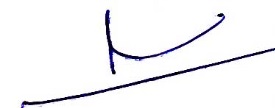  					(ลงชื่อ)				            จดบันทึกการประชุม						  (  นายอุกฤษณ์  ประสพโชคชัย  )					       เลขานุการสภาเทศบาลตำบลสันป่าตองตรวจรายงานการประชุมถูกต้องเมื่อวันที่        เดือน กุมภาพันธ์ พ.ศ.2561(ลงชื่อ)         			 ประธานกรรมการ						               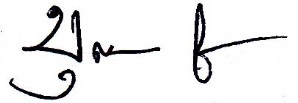         ( นายบุญญาณุภาพ  ภูธรใจ )				 				        สมาชิกสภาเทศบาลตำบลสันป่าตอง			               (ลงชื่อ)	     			 กรรมการ		 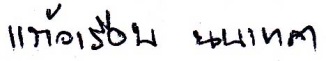        (  นางแก้วเรือน   นนเทศา  )			    สมาชิกสภาเทศบาลตำบลสันป่าตอง		(ลงชื่อ)	       			 กรรมการ/เลขานุการ	สภาเทศบาลตำบลสันป่าตองรับรองรายงานการประชุม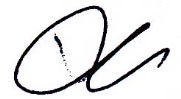        (  นายบุญส่ง   มูลอินตา  )			 	ในการประชุมสภาเทศบาลฯ  เมื่อวันที่    สมาชิกสภาเทศบาลตำบลสันป่าตอง			         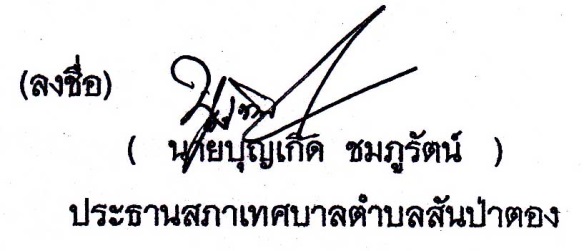 รายการงบประมาณที่ตั้งไว้  2561โอนลด-เพิ่ม มาแล้วคงเหลืองบประมาณที่ขอโอนลดคงเหลือหลังโอนแผนงานบริหารงานทั่วไปงานบริหารทั่วไปงบดำเนินงาน  ค่าใช้สอยรายจ่ายเพื่อให้ได้มาซึ่งบริการ378,000.--246,938.19-20,000.-226,938.19รวมโอนลด378,000.--246,938.19-20,000.-226,938.19รายการงบประมาณที่ตั้งไว้  2561โอนลด-เพิ่ม มาแล้วคงเหลืองบประมาณที่ขอโอนลดคงเหลือหลังโอนแผนงานบริหารงานทั่วไปงานบริหารทั่วไปงบเงินอุดหนุนเงินอุดหนุนส่วนราชการ-โครงการสนับสนุนการขับเคลื่อนการดำเนินงานตลาดประชารัฐ---+20,000.-20,000.-รวมโอนตั้งจ่ายเป็นรายการใหม่---+20,000.-20,000.-รายการงบประมาณที่ตั้งไว้ปี61โอนลด-เพิ่มมาแล้วปี 2561จ่ายไปแล้วคงเหลือปี61 จะต้องจ่ายอีกงบประมาณที่ขอโอนลดแผนงานสาธารณสุขงานบริหารงานทั่วไปเกี่ยวกับสาธารณสุขงานบริหารงานทั่วไปเกี่ยวกับสาธารณสุขงบลงทุนหมวด ค่าครุภัณฑ์ประเภท ครุภัณฑ์สำนักงานตู้เหล็กขนาด 2 บาน (มอก.) จำนวน 2 ใบ11,000.---11,000.-2,500.-8,500.-รวมโอนลด11,000.---11,000.-2,500.-8,500.-รายการที่ขอโอนไปตั้งจ่ายเป็นรายการใหม่จำนวนเงินแผนงานสาธารณสุข งานบริหารทั่วไปเกี่ยวกับสาธารณสุขงบลงทุน หมวด ค่าครุภัณฑ์ประเภท ครุภัณฑ์สำนักงานจัดซื้อตู้เหล็กบานเลื่อนกระจก ขนาดกว้าง 118 ซม. ยาว 40 ซม. สูง 87 ซม. พร้อมฐาน
รองตู้ จำนวน 2 ตู้ เป็นครุภัณฑ์ที่ไม่มีกำหนดไว้ในบัญชีมาตรฐาน แต่มีความจำเป็นต้องจัดซื้อเพื่อใช้ในการจัดเก็บเอกสารของกองสาธารณสุขและสิ่งแวดล้อมสาธารณสุขเทศบาลตำบลสันป่าตอง 
โดยจัดซื้อตามราคาท้องตลาดและทำการสืบราคาจากร้านค้าที่จำหน่ายไม่น้อยกว่า 3 ร้าน 8,500.-รวมโอนไปตั้งจ่ายเป็นรายการใหม่8,500.-รายการเดิมรายการที่แก้ไขเปลี่ยนแปลงแผนงานอุตสาหกรรมและการโยธา  งานก่อสร้างโครงสร้างพื้นฐานงบลงทุน    ค่าครุภัณฑ์ ครุภัณฑ์ไฟฟ้าและวิทยุ งบประมาณ 490,000  บาท 1. กล้องโทรทัศน์วงจรปิด (CCTV) พร้อมติดตั้ง มีคุณลักษณะพื้นฐานดังนี้  -  กล้องโทรทัศน์วงจรปิดความละเอียด 2.0Mpixels  5 ชุด- เครื่องบันทึกภาพ NVR 16 ช่อง พร้อมโปรแกรมควบคุม-  เสาเหล็กยึดตู้ควบคุม- จอแสดงภาพ LED 32”-  ตู้ควบคุม Outdoor -  ระบบสายใยแก้วนำแสง 12 Core-  สายนำสัญญาณ UTP ภายนอกอาคาร-  อุปกรณ์กระจายสัญญาณ UTP ภายนอกอาคาร-  อุปกรณ์กระจายสัญญาณ POE แบบ 8 ช่อง-  อุปกรณ์แปลงสัญญาณไฟเบอร์ออฟติก  สถานที่ติดตั้งดังนี้		    1. แยกคันคลองชลประทาน-วัดช่างกระดาษ    2. ปากซอยวัดช่างกระดาษ ถนนสันป่าตอง-ลำพูน    3. ปากซอยวัดกลางทุ่ง    4. ปากซอยวัดป่าลานเป็นครุภัณฑ์ที่ไม่มีกำหนดไว้ในบัญชีมาตรฐาน แต่มีความจำเป็นต้องซื้อเพื่อใช้ในการรักษาความปลอดภัยและความสงบเรียบร้อย          แผนงานอุตสาหกรรมและการโยธา  งานก่อสร้างโครงสร้างพื้นฐานงบลงทุน    ค่าครุภัณฑ์ ครุภัณฑ์ไฟฟ้าและวิทยุ งบประมาณ 490,000 บาท 1. โครงการติดตั้งระบบกล้องโทรทัศน์วงจรปิด พร้อมกล้อง CCTV จำนวน 7 ชุดควบคุม     มีคุณลักษณะพื้นฐานดังนี้  -  กล้องโทรทัศน์วงจรปิด IP / Network Camera 2 Mpixel  7 ชุด-  เครื่องบันทึก  NVR 16 Channel  โปรแกรมควบคุมและจัดการระบบกล้อง 1 ชุด -  เหล็กกล่อง 4x4 ขนาด 2.3 มม. สูง 2.5 ม. พร้อมฐานติดตั้ง  4 ต้น - จอแสดงภาพ แอลอีดีทีวี ขนาด 32 นิ้ว 1 ชุด- ตู้ควบคุม Outdoor 4  ชุด- ระบบสายนำสัญญาณโครงข่ายใยแก้วนำแสงแบบภายนอกอาคาร 12 Core 1,700 เมตร - สายนำสัญญาณชนิดภายนอกอาคาร (UTP CABLE)  330 เมตร - อุปกรณ์กระจายสัญญาณ (Switch hup) ขนาด 8  Port/8 POE 10/100 จำนวน 4 ตัว - อุปกรณ์แปลงสัญญาณไฟเบอร์ออฟติก (Media Convertor) 10/100 จำนวน 4 ชุด- ติดตั้งมิเตอร์ไฟฟ้า พร้อมติดตั้งและเดินสายเชื่อมระบบ 4 จุด   สถานที่ติดตั้งดังนี้		    1. แยกคันคลองชลประทาน-วัดช่างกระดาษ  1ชุด    2. ปากซอยวัดช่างกระดาษ ถนนสันป่าตอง-ลำพูน 2 ชุด    3. ปากซอยวัดกลางทุ่ง 2  ชุด    4. ปากซอยวัดป่าลาน 2 ชุดเป็นครุภัณฑ์ที่ไม่มีกำหนดไว้ในบัญชีมาตรฐาน แต่มีความจำเป็นต้องซื้อเพื่อใช้ในการรักษาความปลอดภัยและความสงบเรียบร้อยรายการเดิมรายการที่แก้ไขเปลี่ยนแปลงแผนงานอุตสาหกรรมและการโยธา  งานบริหารทั่วไปเกี่ยวกับอุตสาหกรรมและการโยธางบลงทุน    ค่าครุภัณฑ์ ครุภัณฑ์ไฟฟ้าและวิทยุ1. กล้องโทรทัศน์วงจรปิดชนิดเครือข่ายแบบมุมมองคงที่สำหรับติดตั้งภายนอกอาคาร(Outdoor Fixed Network Camera) แบบที่ 3  งบประมาณ 43,000 บาท คุณลักษณะพื้นฐาน- มีความละเอียดของภาพสูงสุดไม่น้อยกว่า 1,920 x 1,080 pixel หรือไม่น้อยกว่า 2,073,600 pixel- มี frame rate ไม่น้อยกว่า 25 ภาพต่อวินาที (frame per second)- ใช้เทคโนโลยี IR-Cut filter หรือ Infrared Cut-off Removable (ICR) สำหรับการบันทึกภาพได้ทั้งกลางวันและกลางคืนโดยอัตโนมัติ- มีความไวแสงน้อยที่สุด ไม่มากกว่า 0.12 LUX สำหรับการแสดงภาพสี (Color) และไม่มากกว่า 0.03 LUX สำหรับการแสดงภาพขาวดำ (Black/White)- มีขนาดตัวรับภาพ (Image Sensor) ไม่น้อยกว่า 1/3 นิ้ว- มีผลต่างค่าความยาวโฟกัสต่ำสุดกับค่าความยาวโฟกัสสูงสุดไม่น้อยกว่า 4.5 มิลลิเมตร- มีข้อต่อเลนส์แบบ C-Mount หรือ CS-Mount ซึ่งสามารถถอดเปลี่ยนเลนส์ได้- สามารถตรวจจับความเคลื่อนไหวอัตโนมัติ (Motion Detection) ได้- สามารถแสดงรายละเอียดของภาพที่มีความแตกต่างของแสงมาก (Wide Dynamic Range หรือ Super Dynamic Range) ได้แผนงานอุตสาหกรรมและการโยธา  งานก่อสร้างโครงสร้างพื้นฐาน งบลงทุน    ค่าครุภัณฑ์ ครุภัณฑ์ไฟฟ้าและวิทยุ1. กล้องโทรทัศน์วงจรปิดชนิดเครือข่าย แบบมุมมองคงที่สำหรับติดตั้งภายนอกอาคาร     สำหรับใช้ในงานรักษาความปลอดภัยทั่วไป งบประมาณ 33,000  บาท คุณลักษณะพื้นฐาน - มีความละเอียดของภาพสูงสุดไม่น้อยกว่า 1,920x1,080 pixel หรือไม่น้อยกว่า 2,073,600 pixel  - มี frame rateไม่น้อยกว่า 25 ภาพต่อวินาที (frame per second) - ใช้เทคโนโลยี IR-Cut filter หรือ Infrared Cut-off Removable (ICR) สำหรับการบันทึกภาพได้ทั้ง กลางวันและกลางคืนโดยอัตโนมัติ - มีความไวแสงน้อยสุด ไม่มากกว่า 0.18 LUX สำหรับการแสดงภาพสี (Color) และไม่มากกว่า 0.05 LUX สำหรับการแสดงภาพขาวดำ (Black/White) - มีขนาดตัวรับภาพ (Image Sensor) ไม่น้อยกว่า 1/3 นิ้ว - มีผลต่างค่าความยาวโฟกัสต่ำสุดกับค่าความยาวโฟกัสสูงสุดไม่น้อยกว่า 4.5 มิลลิเมตร - สามารถตรวจจับความเคลื่อนไหวอัตโนมัติ (Motion Detection) ได้ - สามารถแสดงรายละเอียดของภาพที่มีความแตกต่างของแสงมาก (Wide Dynamic Range หรือ Super Dynamic Range) ได้ รายการเดิมรายการที่แก้ไขเปลี่ยนแปลง- สามารถส่งสัญญาณภาพ (Streaming) ไปแสดงได้อย่างน้อย 2 แหล่ง- ได้รับมาตรฐาน Onvif (Open Network Video Interface Forum)- สามารถส่งสัญญาณภาพได้ตามมาตรฐาน H.264  เป็นอย่างน้อย- สามารถใช้งานตามมาตรฐาน IPv4 และ IPv6 ได้- มีช่องเชื่อมต่อระบบเครือข่าย(Network Interface) แบบ 10/100Base-T หรือดีกว่า และสามารถทำงานได้ตามมาตรฐาน IEEE 802.3af  หรือ IEEE 802.3at (Power over Ethernet)    ในช่องเดียวกัน- มีช่องสำหรับบันทึกข้อมูลลงหน่วยความจำแบบ SD Card หรือ Micro SD Card หรือ Mini SD Card- ตัวกล้องได้มาตรฐาน IP66 หรือติดตั้งอุปกรณ์เพิ่มเติมสำหรับหุ้มกล้อง (Housing) ที่ได้มาตรฐาน IP66 หรือดีกว่า- ได้รับมาตรฐานด้านความปลอดภัยต่อผู้ใช้งาน- ผู้ผลิตต้องได้รับมาตรฐานด้านระบบการจัดการสิ่งแวดล้อม- ผู้ผลิตต้องได้รับมาตรฐานด้านการบริหารจัดการหรือบริหารงานที่มีคุณภาพเป็นการจัดซื้อตามเกณฑ์ราคากลางและคุณลักษณะพื้นฐานของระบบกล้องโทรทัศน์วงปิดประจำปี   พ.ศ.2559  ณ วันที่ 28 กันยายน 2559- สามารถส่งสัญญาณภาพ (Streaming) ไปแสดงได้อย่างน้อย 2 แหล่ง- ได้รับมาตรฐาน Onvif (Open Network Video Interface Forum) - สามารถส่งสัญญาณภาพได้ตามมาตรฐาน H.264 เป็นอย่างน้อย - สามารถใช้งานตามมาตรฐาน IPv4 และ IPv6 ได้ - มีช่องเชื่อมต่อระบบเครือข่าย (Network Interface) แบบ 10/100 Base-T หรือดีกว่า และ สามารถทำงานได้ตามมาตรฐาน IEEE 802.3af หรือ IEEE 802.3at (Power over Ethernet)     ในช่องเดียวกันได้ - ตัวกล้องได้มาตรฐาน IP66 หรือติดตั้งอุปกรณ์เพิ่มเติมสำหรับหุ้มกล้อง (Housing) ที่ได้มาตรฐาน IP66 หรือดีกว่า- สามารถทำงานได้ที่อุณหภูมิ -10 °C ถึง 50 °C เป็นอย่างน้อย - สามารถใช้งานกับมาตรฐาน HTTP, HTTPS, “NTP หรือ SNTP”, SNMP , RTSP , IEEE802.1X  ได้ เป็นอย่างน้อย - มีช่องสำหรับบันทึกข้อมูลลงหน่วยความจำแบบ SD Card หรือ Micro SD Card หรือ Mini SD Card - ต้องมี Software Development Kit (SDK) หรือ Application Programming Interface (API) ในรูปแบบแผ่น CD หรือ DVD ที่มีลิขสิทธิ์ถูกต้อง หรือสามารถ Download จากเว็บไซต์ผู้ผลิต - ได้รับมาตรฐานด้านความปลอดภัยต่อผู้ใช้งาน - ผู้ผลิตต้องได้รับมาตรฐานด้านระบบการจัดการสิ่งแวดล้อม - ผู้ผลิตต้องได้รับมาตรฐานด้านการบริหารจัดการหรือบริหารงานที่มีคุณภาพเป็นการจัดซื้อตามเกณฑ์ราคากลางและคุณลักษณะพื้นฐานของระบบกล้องโทรทัศน์วงปิดประจำปี พ.ศ.2560  ณ วันที่  11 ตุลาคม  2560รายการเดิมรายการเดิมรายการที่แก้ไขเปลี่ยนแปลงแผนงานอุตสาหกรรมและการโยธา  งานก่อสร้างโครงสร้างพื้นฐานงบลงทุน    ค่าครุภัณฑ์ ครุภัณฑ์ไฟฟ้าและวิทยุกล้องโทรทัศน์วงจรปิด (CCTV) พร้อมติดตั้ง งบประมาณ จำนวน 5 จุดงบประมาณ 400,000 บาท มีคุณลักษณะพื้นฐานดังนี้  -  กล้องโทรทัศน์วงจรปิด ความละเอียด 2.0 Mpixels  -  เสาเหล็กยึดตู้ควบคุม-  ตู้ควบคุม Outdoor -  อุปกรณ์ตัดต่อระบบสายแก้วนำแสง 12 Core-  สายนำสัญญาณ UTP ภายนอกอาคาร-  อุปกรณ์กระจาย  POE แบบ 8 ช่อง-  อุปกรณ์แปลงสัญญาณไฟเบอร์ออฟติก -  ติดตั้งมิเตอร์ไฟฟ้าพร้อมติดตั้งและเดินสายเชื่อมระบบ และอุปกรณ์ติดตั้งพร้อมค่าแรงติดตั้งและเซ็ตระบบแผนงานอุตสาหกรรมและการโยธา  งานก่อสร้างโครงสร้างพื้นฐานงบลงทุน    ค่าครุภัณฑ์ ครุภัณฑ์ไฟฟ้าและวิทยุกล้องโทรทัศน์วงจรปิด (CCTV) พร้อมติดตั้ง งบประมาณ จำนวน 5 จุดงบประมาณ 400,000 บาท มีคุณลักษณะพื้นฐานดังนี้  -  กล้องโทรทัศน์วงจรปิด ความละเอียด 2.0 Mpixels  -  เสาเหล็กยึดตู้ควบคุม-  ตู้ควบคุม Outdoor -  อุปกรณ์ตัดต่อระบบสายแก้วนำแสง 12 Core-  สายนำสัญญาณ UTP ภายนอกอาคาร-  อุปกรณ์กระจาย  POE แบบ 8 ช่อง-  อุปกรณ์แปลงสัญญาณไฟเบอร์ออฟติก -  ติดตั้งมิเตอร์ไฟฟ้าพร้อมติดตั้งและเดินสายเชื่อมระบบ และอุปกรณ์ติดตั้งพร้อมค่าแรงติดตั้งและเซ็ตระบบแผนงานอุตสาหกรรมและการโยธา  งานก่อสร้างโครงสร้างพื้นฐาน งบลงทุน    ค่าครุภัณฑ์ ครุภัณฑ์ไฟฟ้าและวิทยุโครงการติดตั้งระบบกล้องโทรทัศน์วงจรปิด พร้อมกล้อง CCTV  จำนวน  6 จุดควบคุมงบประมาณ 400,000 บาท มีคุณลักษณะพื้นฐานดังนี้  - กล้องโทรทัศน์วงจรปิด IP/Network Camera 2  Mpixel  6 ชุด- เหล็กกล่อง 4x4 ขนาด 2.3 มม. สูง 2.5 ม. พร้อมฐานติดตั้ง  6 ต้น - ตู้ควบคุม Outdoor  6 ชุด- อุปกรณ์ตัดต่อสายในแก้วนำแสง 12 Core  6 งาน - สายนำสัญญาณชนิดภายนอกอาคาร (UTP  CABLE) 580 เมตร - อุปกรณ์กระจายสัญญาณ (Switch hup) ขนาด 8 Port/8POE 10/100 ตัว   จำนวน 6 ตัว รายการเดิม (ต่อ)รายการที่ขอแก้ไขเปลี่ยนแปลง (ต่อ)รายการที่ขอแก้ไขเปลี่ยนแปลง (ต่อ)สถานที่ติดตั้งดังนี้	1.แยกร้านส้มดอง หมู่ 14 ตำบลยุหว่า 2.ถนนมะจำโรง ซอย 2 (ข้างบ้าน สท.แก้วเรือน) หมู่ 14 ตำบลยุหว่า 3.ถนนมะจำโรง ซอย 2 (ข้างบ้านนางศิริกานต์) หมู่ 14 ตำบลยุหว่า4.ซอยเยื้องไปรษณีย์สันป่าตอง5.ตรงข้าม ธกส.สันป่าตอง เป็นครุภัณฑ์ที่ไม่มีกำหนดไว้ในบัญชีมาตรฐาน แต่มีความจำเป็นต้องซื้อเพื่อใช้ในการรักษาความปลอดภัยและความสงบเรียบร้อย - อุปกรณ์แปลงสัญญาณไฟเบอร์ออฟติก (Media Convertor) 10/100 6 ชุด - ติดตั้งมิเตอร์ไฟฟ้า พร้อมติดตั้งและเดินสายเชื่อมระบบ  6 จุด 
สถานที่ติดตั้งดังนี้	1.แยกร้านส้มดอง หมู่ 14 ตำบลยุหว่า  1 จุด2.ถนนมะจำโรง ซอย 2 (ข้างบ้าน สท.แก้วเรือน)หมู่ 14 ตำบลยุหว่า  1 จุด3.ถนนมะจำโรง ซอย 2 (ข้างบ้านนางศิริกานต์) หมู่ 14 ตำบลยุหว่า  1  จุด4.ซอยเยื้องไปรษณีย์สันป่าตอง 1 จุด5.ตรงข้าม ธกส.สันป่าตอง  2 จุดเป็นครุภัณฑ์ที่ไม่มีกำหนดไว้ในบัญชีมาตรฐาน แต่มีความจำเป็นต้องซื้อเพื่อใช้ในการรักษาความปลอดภัยและความสงบเรียบร้อย- อุปกรณ์แปลงสัญญาณไฟเบอร์ออฟติก (Media Convertor) 10/100 6 ชุด - ติดตั้งมิเตอร์ไฟฟ้า พร้อมติดตั้งและเดินสายเชื่อมระบบ  6 จุด 
สถานที่ติดตั้งดังนี้	1.แยกร้านส้มดอง หมู่ 14 ตำบลยุหว่า  1 จุด2.ถนนมะจำโรง ซอย 2 (ข้างบ้าน สท.แก้วเรือน)หมู่ 14 ตำบลยุหว่า  1 จุด3.ถนนมะจำโรง ซอย 2 (ข้างบ้านนางศิริกานต์) หมู่ 14 ตำบลยุหว่า  1  จุด4.ซอยเยื้องไปรษณีย์สันป่าตอง 1 จุด5.ตรงข้าม ธกส.สันป่าตอง  2 จุดเป็นครุภัณฑ์ที่ไม่มีกำหนดไว้ในบัญชีมาตรฐาน แต่มีความจำเป็นต้องซื้อเพื่อใช้ในการรักษาความปลอดภัยและความสงบเรียบร้อย